T.C   ÇUMRA KAYMAKAMLIĞIÇUMRA BİLİM VE SANAT MERKEZİ MÜDÜRLÜĞÜ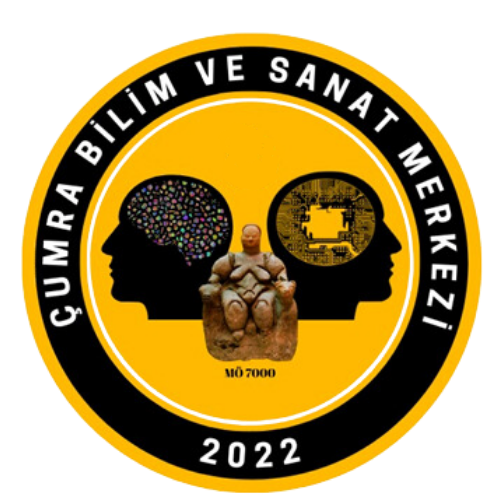 2024-2028 STRATEJİK PLANI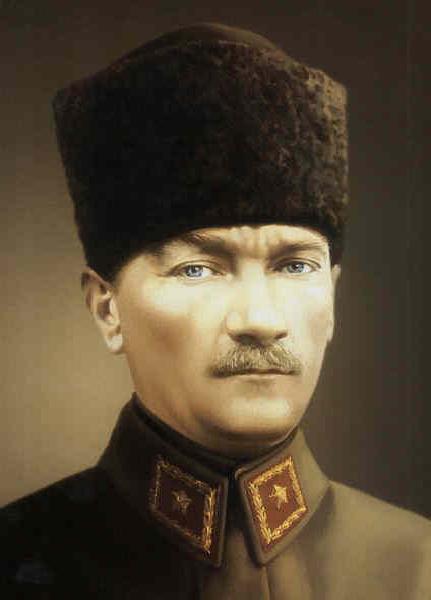 Okul/Kurum Bilgileri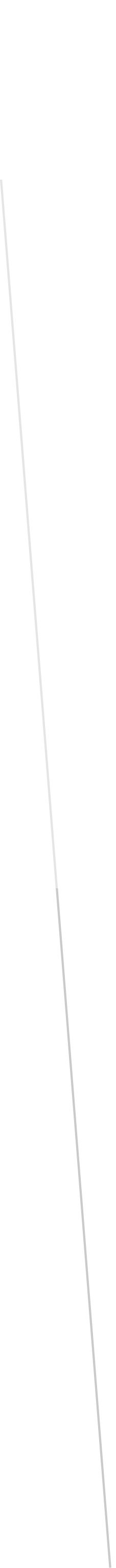 İÇİNDEKİLERGİRİŞ VE STRATEJİK PLANIN HAZIRLIK SÜRECİStrateji Geliştirme Kurulu ve Stratejik Plan Ekibi				6Planlama Süreci									6DURUM ANALİZİ										6Kurumsal Tarihçe								8Uygulanmakta Olan Stratejik Planın Değerlendirilmesi			8Mevzuat Analizi									8Üst Politika Belgelerinin Analizi						9Faaliyet Alanları ile Ürün ve Hizmetlerin Belirlenmesi			10Paydaş Analizi									10Kuruluş İçi AnalizTeşkilat Yapısı								12İnsan Kaynakları								12Teknolojik Düzey								17Mali Kaynaklar 								19İstatistiki Veriler								19                                      	Dış Çevre Analizi (Politik, Ekonomik, Sosyal, Teknolojik, Yasal ve Çevresel Çevre Analizi -PESTLE)									                           21Güçlü ve Zayıf Yönler ile Fırsatlar ve Tehditler (GZFT) Analizi                                  23Tespit ve İhtiyaçların Belirlenmesi                                                                                   27GELECEĞE BAKIŞMisyon											28Vizyon											28	Temel Değerler										28AMAÇ, HEDEF VE STRATEJİLERİN BELİRLENMESİAmaçlar										29Hedefler										29	Performans Göstergeleri								30Stratejilerin Belirlenmesi								30Maliyetlendirme									37İZLEME VE DEĞERLENDİRME								38		EKLER											39GİRİŞ VE STRATEJİK PLANIN HAZIRLIK SÜRECİStrateji Geliştirme Kurulu ve Stratejik Plan EkibiStrateji Geliştirme Kurulu: Okul müdürünün başkanlığında, bir okul müdür yardımcısı, bir öğretmen ve okul/aile birliği başkanı ile bir yönetim kurulu üyesi olmak üzere 5 kişiden oluşan üst kurul kurulur.Stratejik Plan Ekibi: Okul müdürü tarafından görevlendirilen ve üst kurul üyesi olmayan müdür yardımcısı başkanlığında, belirlenen öğretmenler ve gönüllü velilerden oluşur.Tablo 1. Strateji Geliştirme Kurulu ve Stratejik Plan Ekibi TablosuPlanlama Süreci:2024-2028 dönemi stratejik plan hazırlanma süreci Strateji Geliştirme Kurulu ve Stratejik Plan Ekibinin oluşturulması ile başlamıştır. Ekip tarafından oluşturulan çalışma takvimi kapsamında ilk aşamada durum analizi çalışmaları yapılmış ve durum analizi aşamasında, paydaşlarımızın plan sürecine aktif katılımını sağlamak üzere paydaş anketi, toplantı ve görüşmeler yapılmıştır. Durum analizinin ardından geleceğe yönelim bölümüne geçilerek okulumuzun/kurumumuzun amaç, hedef, gösterge ve stratejileri belirlenmiştir.DURUM ANALİZİBilim ve Sanat Merkezleri,  Örgün eğitim kurumlarına devam eden genel zihinsel, resim ve müzik alanında özel yetenekli olduğu uzmanlar tarafından tanılanan öğrencilere; yeteneklerini fark etmelerini, geliştirerek en üst düzeyde kullanmalarını sağlamak için okul saatleri dışında etkinlik ve proje tabanlı destek eğitim hizmeti sunan Millî Eğitim Bakanlığına bağlı bir resmi özel eğitim kurumudur.Özel yetenekli birey, yaşıtlarına göre daha hızlı öğrenen; yaratıcılık, sanat, liderliğe ilişkin kapasitede önde olan, özel akademik yeteneğe sahip, soyut fikirleri anlayabilen, ilgi alanlarında bağımsız hareket etmeyi seven ve yüksek düzeyde performans gösteren bireydir.Türk  Millî Eğitiminin genel amaçları ve temel ilkeleri doğrultusunda BİLSEM ’de sunulan eğitim hizmetleri ile özel yetenekli öğrencilerin genel olarak Atatürk ilke ve inkılaplarını benimseyen; ailesini, vatanını, milletini seven, ülkesine karşı görev ve sorumluluklarını bilen, bunları davranış hâline getirmiş; ülkesinin millî, ahlaki, insani, manevi ve kültürel değerlerini benimseyen, koruyan ve geliştiren; hür ve bilimsel düşünme gücüne, geniş bir dünya görüşüne sahip; lider, yapıcı, yaratıcı ve ülke kalkınmasına katkıda bulunan ve bununla birlikte Özel yetenekleri doğrultusunda bilimsel çalışma disiplini kazanmaları, disiplinler arası düşünme, sorunları çözme, belirlenen ihtiyaçları karşılamaya yönelik projeler gerçekleştiren bireyler olarak yetiştirilip geliştirilmesi amaçlanır.Eğitim-öğretim ortamı, bireysel eğitim ve grup eğitimine uygun, özel yetenekli öğrencilerin gelişim ve öğrenme özelliklerini destekleyici nitelikte hazırlanır. Eğitim ve öğretim ortamları, farklı ilgi ve yetenek alanlarını tespit etmeye, üst düzey düşünme becerilerini geliştirmeye yönelik zengin araç, gereç ve materyallerle donatılır.Öğrenciler için yeteneklerine uygun süreç odaklı, proje tabanlı, disiplinler arası, zenginleştirilmiş, farklılaştırılmış eğitim programı ve etkinlikleri düzenlenir. Öğrencilerden istenilen niteliklere uygun, özgün ürün/projeler ortaya çıkarmaları beklenir.Genel zihinsel yetenek alanında tanılanan öğrenciler uyum, destek eğitimi, bireysel yetenekleri fark ettirme, özel yetenekleri geliştirme, proje üretimi ve yönetimi olmak üzere 5 aşamalı bir eğitim programına alınırlar.Resim ve müzik yetenek alanlarında tanılanan öğrenciler uyum, özel yetenekleri geliştirme, proje üretimi ve yönetimi olmak üzere 3 aşamalı bir eğitim programına alınırlar.BİLSEM ’de Neler Yapabiliyoruz?Patent, marka, faydalı model, tasarım tescil başvuruları • E-twinning, TÜBİTAK, Erasmus projeleri • Bilimsel konferans ve toplantılar • Fen Bilimleri, Sosyal Bilimler, Arkeoloji, yaratıcı yazarlık, güzel sanatlar, edebiyat, drama, yazılım, yabancı dil, liderlik, mekatronik, astronomi ve uzay bilimleri, yenilenebilir ve sürdürülebilir enerji, havacılık, akıl ve zekâ oyunları, yapay zekâ, düşünce eğitimi, şehir kültürü vb. konularda zenginleştirilmiş eğitim programları • Gezi-gözlem faaliyetleri • Doğa zekâsını geliştirmeye yönelik faaliyetler • Medya okuryazarlığı çalışmaları • Makale, şiir ve deneme yarışmaları • Ulusal resim yarışmaları • Sergiler • KonserlerKurumumuz henüz yeni açıldığı için zamanla tüm bu faaliyetleri oluşturacak şekilde planlamaları yapılmaktadır.Kurumsal TarihçeKurumumuz 09.02.2022 tarihinde açılmıştır. İlk yıl 4 öğrenci ile eğitim-öğretime başlayan kurumumuz Haydar-Fadim Kocaer Anadolu Lisesi Binasında hizmete başlamıştır. Halen de aynı binada hizmet vermektedir. 2023-2024 eğitim öğretim yılındaysa 9 yeni ve 1 nakil olmak üzere toplam 12 öğrenci ile eğitim öğretime devam etmektedir.2.2 Uygulanmakta Olan Stratejik Planın DeğerlendirilmesiÇumra Bilim ve Sanat Merkezi 2022-2023 Eğitim Öğretim yılında faaliyetlerine başladığından ilk defa 2024-2028 stratejik planı hazırlanmaktadırYasal Yükümlülükler ve Mevzuat Analizi2.4 Üst Politika Belgeleri AnaliziÇumra Bilim ve Sanat Merkezi görev ve sorumluluk yükleyen amir hükümlerin tespit edilmesi için tüm üst politika belgeleri ayrıntılı olarak taranmış ve bu belgelerde yer alan politikalar incelenmiştir. Bu çerçevede kurumumuz 2024-2028 Stratejik Planı’nın stratejik amaç, hedef, performans göstergeleri ve stratejileri hazırlanırken bu belgelerden yararlanılmıştır. 2024-2028 Stratejik Planı merkezde olmak üzere; üst politika belgeleri, temel üst politika belgeleri ve diğer üst politika belgeleri olarak iki bölümde incelenmiştir. Üst politika belgeleri ile stratejik plan ilişkisinin kurulması amacıyla üst politika belgeleri analiz tablosu oluşturulmuştur.Tablo 2. Üst Politika Belgeleri Analizi TablosuFaaliyet Alanları ile Ürün/Hizmetlerin Belirlenmesi2.6 PAYDAŞ ANALİZİKurumumuzun faaliyet alanları dikkate alınarak, kurumumuzun faaliyetlerinden yararlanan, faaliyetlerden doğrudan/dolaylı ve olumlu/olumsuz etkilenen veya kurumumuzun faaliyetlerini etkileyen paydaşlar (kişi, grup veya kurumlar) tespit edilmiştir. Ekler bölümünde İç paydaşlarımızla yapmış olduğumuz anket sonuçlarını görebilirsiniz.İç ve Dış Paydaş TablosuOKUL/KURUM İÇİ ANALİZ2.7.1. Teşkilat Yapısıİnsan KaynaklarıKurumumuz Haydar- Fadim Kocaer Anadolu Lisesi ile aynı binada olduğu için iki kurumun müdürü de müşterektir. Kurumumuza müdür yardımcısı ilk atama ile atanmış kadrolu müdür yardımcısıdır. Tablo 5. Çalışanların Görev DağılımıTablo 6. İdari Personelin Hizmet Süresine İlişkin BilgilerTablo 7. Okul/Kurumda Oluşan Yönetici Sirkülasyonu OranıTablo 8.İdari Personelin Katıldığı Hizmet İçi ProgramlarıBilim ve Sanat Merkezlerinde çalışacak öğretmenler sözlü sınavla seçilmektedir. Kurumumuzda 2023 yılında göreve başlayan iki adet kadrolu öğretmen bulunmaktadır. Tablo 9. Öğretmenlerin Hizmet Süreleri (Yıl İtibarıyla)Tablo 11. Öğretmenlerin Katıldığı Hizmet İçi Eğitim Programları	     	Kurumumuz yeni açıldığı ve henüz öğrenci sayısı az olduğu için, ihtiyaç bildirmemize rağmen, norm açılmamıştır. İhtiyacımız olan branşlardan ilçemizde görev yapan öğretmenlerden görevlendirilmektedir. Önümüzdeki dört yıl içerisinde tahmini öğretmen ihtiyacımız tabloda verilmiştir.Norm Kadro İhtiyaç ListesiTablo 12. Kurumdaki Mevcut Hizmetli/ Memur Sayısı		Kurumuzda görevli hizmetli veya memur yoktur.  Bünyesinde bulunduğumuz okulun personelinden yararlanmaktayız.Tablo 13. Çalışanların Görev DağılımıTablo 14. Okul/kurum Rehberlik HizmetleriTeknolojik DüzeyTablo 15. Teknolojik Araç-Gereç DurumuKurumumuzun kendisine ait bir binası bulunmamakta Haydar-Fadim Kocaer Anadolu Lisesi’nin bünyesinde hizmet vermektedir. Bu bina içerisinde kurumumuza ait olan kısımlar aşağıdaki tabloda belirtilmiştir.Tablo 16. Fiziki Mekân DurumuMali KaynaklarKurumun mali kaynakları, bütçe büyüklüğü, döner sermaye, okul-aile birliği gelirleri, vb. gelirler ve harcama kalemleri ortaya konulur. Bütçe işlemlerinin kim tarafından yürütüldüğü belirtilir. Enflasyon oranı da dikkate alınarak plan dönemi boyunca gerçekleşecek kaynak artışı tahmini olarak belirlenir.Tablo 17. Kaynak TablosuOkul/kurum bütçesinde giderler aşağıdaki başlıklar altında toplanabilir. Harcama türleri okul/kurumların özelliklerine göre çeşitlilik gösterebilir.Tablo 19. Gelir-Gider Tablosuİstatistiki VerilerÖĞRENCİ BİLGİLERİŞUBE VE ÖĞRENCİ SAYILARI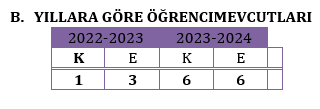 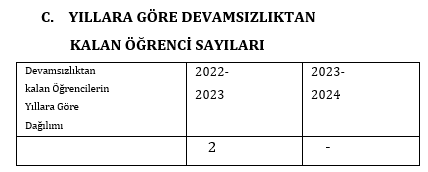 D. ÖĞRENCİLERİMİZİN ÖRGÜN EĞİTİMDEKİ SINIFLARININ DAĞILIME. KURUMUMUZDA YILLARA GÖRE OKUTULAN DERSLER VE AÇILAN ATÖLYELERKurumumuz açılışından itibaren oluşan şubeler ve bu şubelere verilen ders ve atölye programı ile ilgili bilgileri tabloda bulabilirsiniz. F. KURUMUMUZUN KATILDIĞI YARIŞMALAR VE OLUŞTURULAN PROJELERÇEVRE ANALİZİ (PESTLE)	Kurumun bulunduğu çevre sosyo-ekonomik yönden çoğunlukla orta gelir grubunda yer almaktadır. Velilerimizin çoğunluğu hizmet sektöründe ya da memur olarak maaşlı çalışanlardır. Devlet kademelerinde (öğretmen-imam-belediye vb.) ve özel sektörde maaş karşılığı çalışıp geçimlerini sağlamaktadırlar. Depren sebebiyle göç ile gelen ve yerleşen velimiz bulunmaktadır.                Velilerimiz genellikle en az lise mezunu oldukları için eğitim seviyeleri iyidir dolayısıyla bilinçli velilerdir. Kurumumuzun önemini anlamakta ve verilen eğitime kıymet vererek öğrencilerine devamsızlık yaptırmamaktadırlar. 	Kurumumuzun bulunduğu bina ilçe merkezine uzaktır. Herhangi bir servis veya şehir içi dolmuş/otobüs seferi bulunmamaktadır. Veliler kendi özel araçlarıyla öğrencileri getirip- götürmektedirler. Bu mesai saatleri içinde onları zorlamaktadır. Velilerimiz servis talebindedirler.	Kurumumuz yeni açılmıştır. Öncesinde ilçemiz öğrencileri BİLSEM sınavını kazanmaları durumunda Konya İl merkezine git-gel yapmak zorunda kalıyorlardı. Bu maddi külfet getirdiği için çoğu öğrenci BİLSEM sınavına girmiyor veya kazanmaları durumunda derslere devam edemiyorlardı. İlçemiz de açılan kurumumuz sayesinde daha çok öğrenciye ulaşabileceğimiz düşünülmektedir.Tablo 20. PESTLE Analiz TablosuGZFT ANALİZİTehditlerTespit ve İhtiyaçların BelirlenmesiGELECEĞE BAKIŞMisyon     Zekâ, yaratıcılık, sanat, liderlik kapasiteleri veya özel akademik alanlarda yaşıtlarına göre yüksek düzeyde performans gösteren ve konunun uzmanları tarafından özel yetenekli olduğu belirlenen öğrencilere yaşantısal ve nitelikli bir eğitim sunmaktır. Bu sayede öğrencilerin kendilerine özgü yeteneklerini keşfetmelerine imkân sağlamak, onların potansiyellerini maksimize etmeyi ve topluma değer katmalarını desteklemeyi hedefleriz.Vizyonİlköğretim ve ortaöğretim düzeyindeki özel yetenekli öğrencileri bilimsel düşünce ve estetik değerlerle bütünleştiren, üretken, problem çözen, girişimci ve özgüvenli bireyler olarak yetiştirerek, geleceğin liderleri ve yaratıcı düşünce öncüleri olmalarını sağlamaktır. Böylece öğrencilerimizin benzersiz yeteneklerini keşfetmelerine olanak tanırken, toplumlarına ve dünyaya değer katan bireyler olarak yetişmelerini destekleriz.Temel Değerler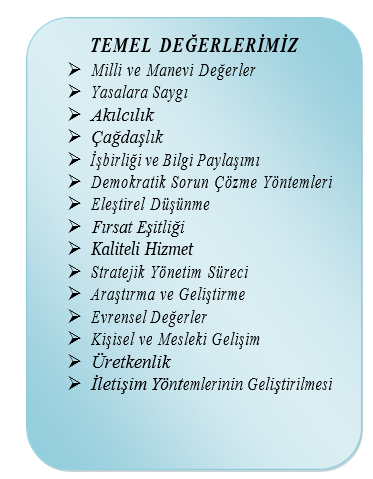 AMAÇ, HEDEF VE PERFORMANS GÖSTERGESİ İLE STRATEJİLERİN BELİRLENMESİAmaçlar ve HedeflerPerformans GöstergeleriTablo 24. Amaç, Hedef, Gösterge ve Stratejilere İlişkin Kart ŞablonuTablo 25. Tahmini Maliyet TablosuİZLEME VE DEĞERLENDİRME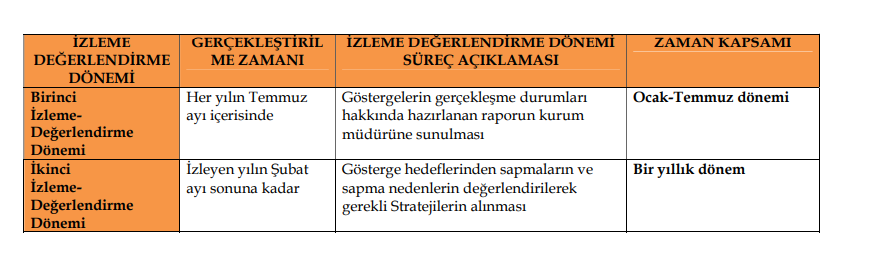    Tablo 23: İzleme ve Değerlendirme ŞablonuHer yılın ilk altı ayında, ilgili hedefe ait performans göstergelerinin performans düzeyi dikkate alınarak izlemenin yapıldığı yılın sonu itibarıyla hedeflenen değere ulaşılıp ulaşılamayacağı yukarıdaki örnek tablodaki gibi analizi yapılır.EKLEREk 1- Paydaş Önceliklendirme Matrisi : Tamamı O: Bir kısmıEk2- Paydaş Sınıflandırma Matrisi : Tamamı O : Bir kısmıEk-3 Yararlanıcı Ürün/Hizmet Matrisi : Tamamı O: Bir kısmıANKETLERÖğretmen Anket Sonuçları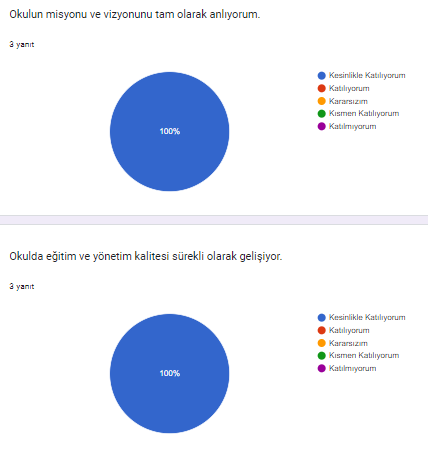 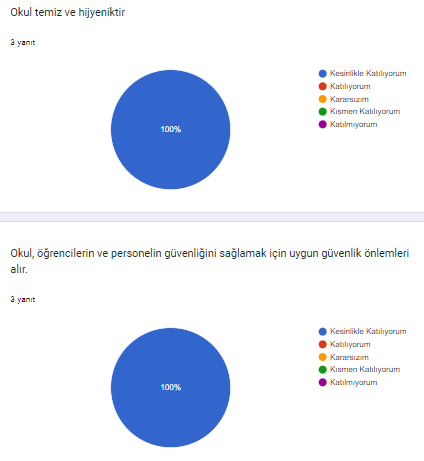 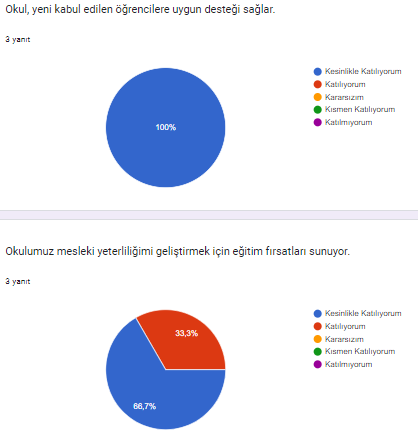 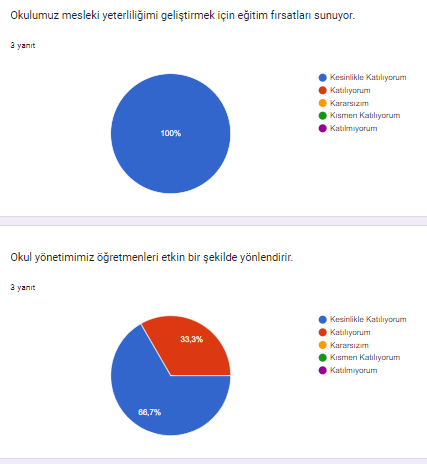 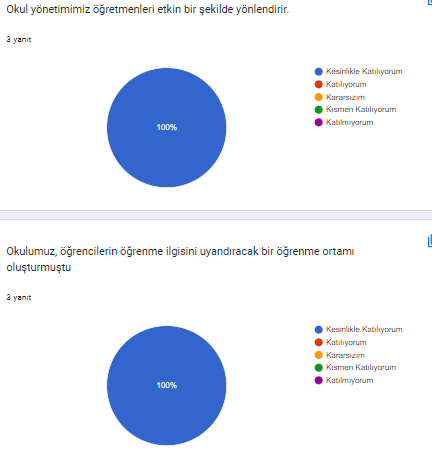 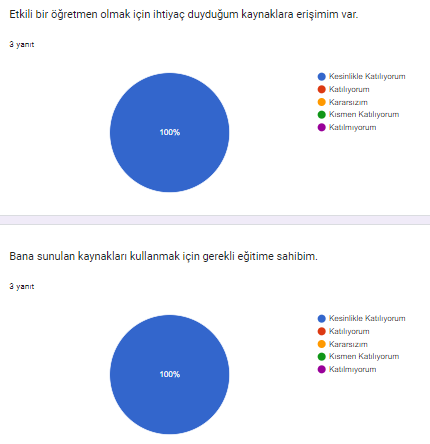 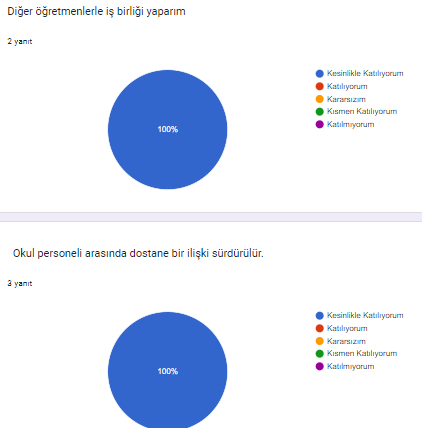 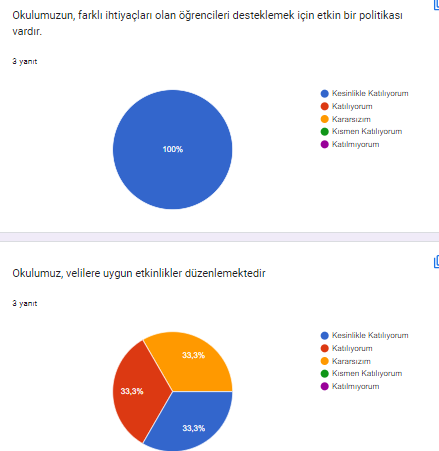 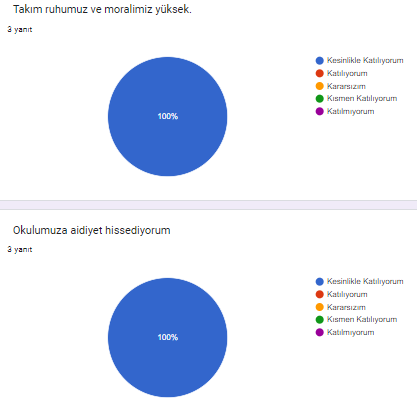 Veli Anket Sonuçları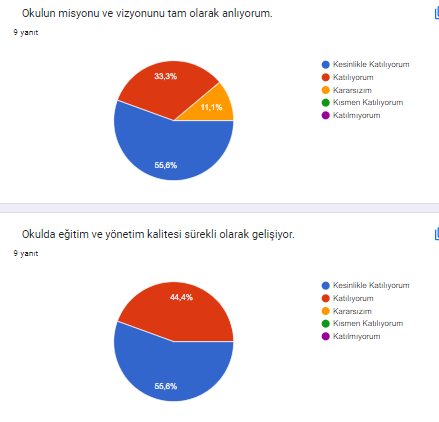 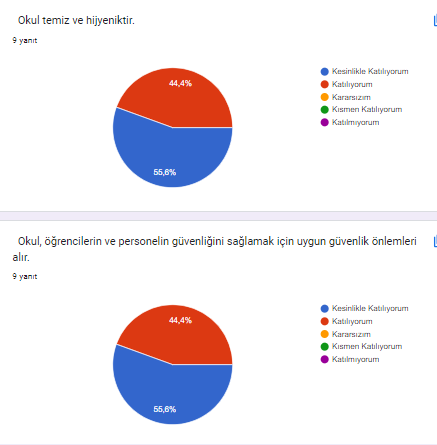 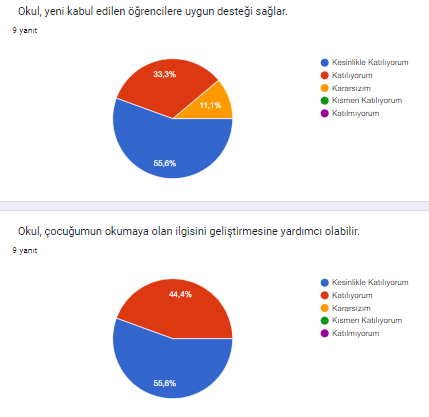 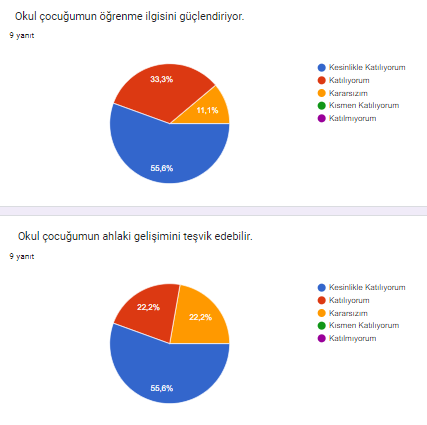 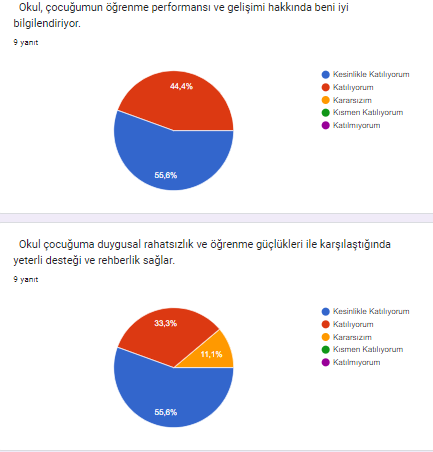 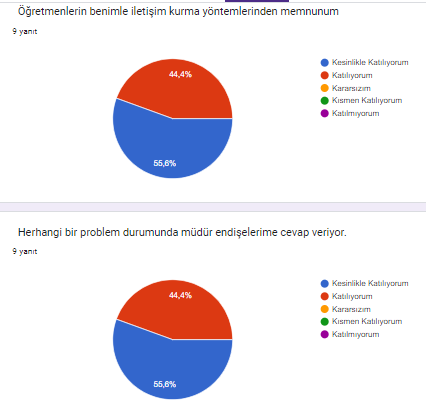 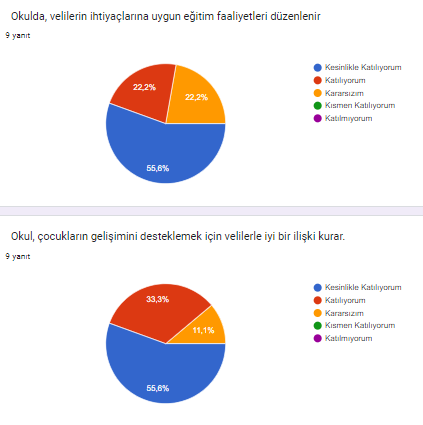 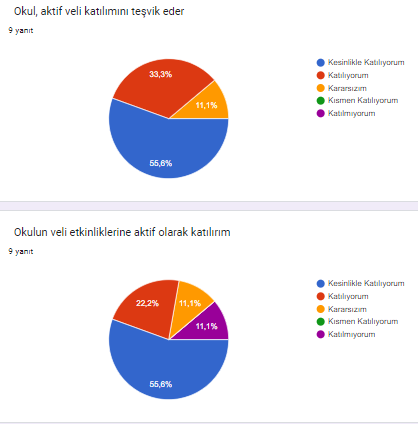 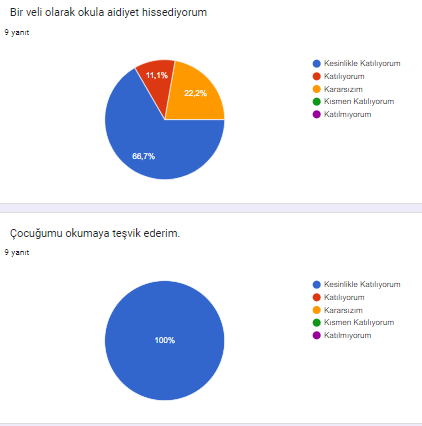 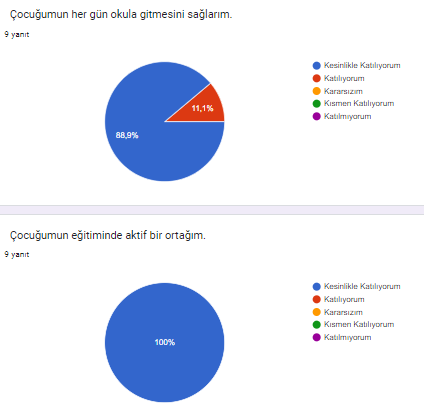 Öğrenci Anket Sonuçları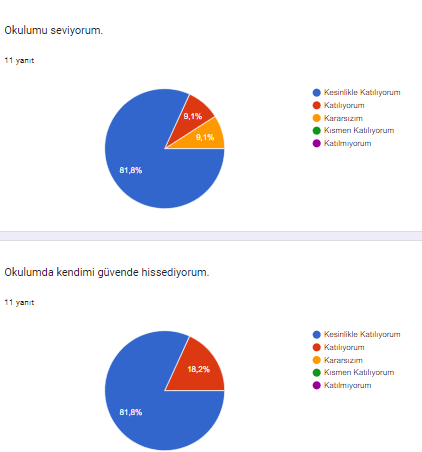 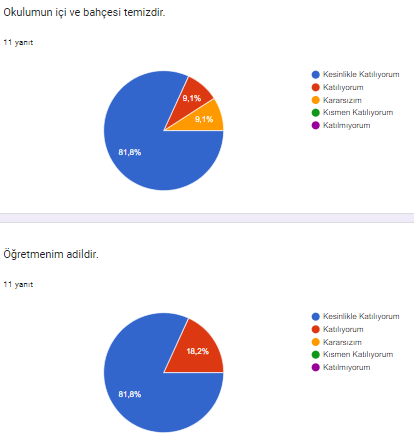 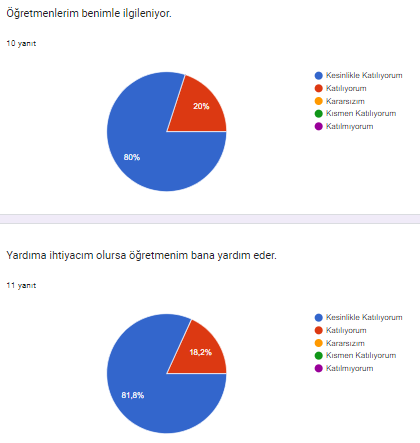 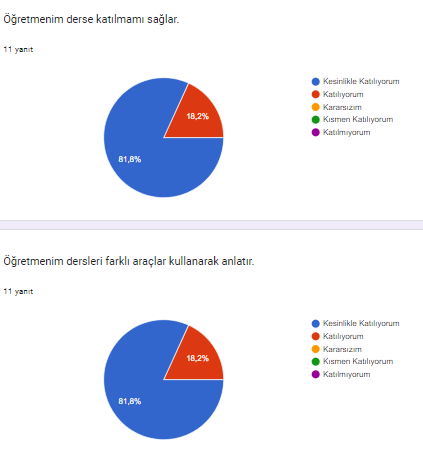 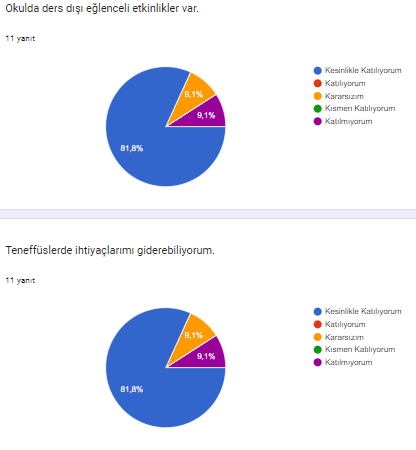 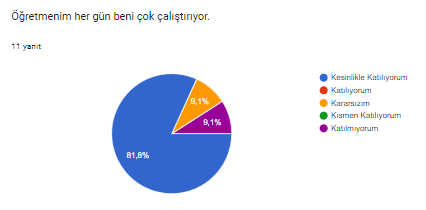 Öğİli: Konyaİli: Konyaİlçesi: Çumraİlçesi: ÇumraAdres:İstiklal Mah. Mevlana Cad. No:96 Çumra KonyaCoğrafi Konum (link)https://cumrabilsem.meb.k12.tr/tema/harita.phpTelefonNumarası:0 332 502 30 76Faks Numarası:e- Posta Adresi:cumrabilsem@gmail.comWeb	sayfası adresi:https://cumrabilsem.meb.k12.tr/Kurum Kodu:769104Strateji Geliştirme Kurulu BilgileriStrateji Geliştirme Kurulu BilgileriStratejik Plan Ekibi BilgileriStratejik Plan Ekibi BilgileriAdı SoyadıÜnvanıAdı SoyadıÜnvanıMustafa ÇITIRKurum MüdürüYasemin ERENOĞLU Müdür YardımcısıYasemin ERENOĞLU Müdür YardımcısıAhmet ŞIKÖğretmenNaci KÜÇÜKGENÇAYÖğretmenAyşe GEBELÖğretmenHasan ÖZARSLANOkul Aile Birlik BaşkanıMevlüt KARAARSLANVeliNecdet DağlıVeliHilal Hüsniye OĞUZVeliYasal YükümlülükDayanakTespitlerİhtiyaçlarMerkezimiz “Dayanak” başlığı altında sıralananKanun, 	Kanun Hükmünde Kararname,  Tüzük, Genelge	ve Yönetmeliklerdeki ilgili hükümleri yerine getirmek.“Eğitim-öğretim hizmetleri, insan kaynaklarının              gelişimi,  halkla ilişkiler, stratejik plan hazırlama,  stratejik plan izleme- değerlendirme süreci iş ve işlemleri” faaliyetlerini yürütmek.Resmi kurum ve kuruluşlar, sivil toplum kuruluşları ve özel sektörle mevzuat hükümlerine aykırı olmamak ve faaliyet alanlarını kapsamak koşuluyla protokoller ve diğer işbirliği çalışmalarını yürütmekBilim Sanat Merkezleri YönergesiT.C. Anayasası1739 Sayılı Millî Eğitim Temel Kanunu652 Sayılı MEB Teşkilat ve Görevleri Hakkındaki Kanun Hükmünde Kararname657 Sayılı Devlet Memurları Kanunu439 Sayılı Ek Ders KanunuMEB Personel Mevzuat BülteniMEB Millî Eğitim Müdürlükleri Yönetmeliği (22175 Sayılı RG Yayınlanan)Millî Eğitim Bakanlığı Rehberlik ve Psikolojik Danışma	Hizmetleri Yönetmeliği5018 sayılı Kamu Mali Yönetimi ve Kontrol Kanunu, 22 Nisan 2021 tarihli Kamu İdarelerince Hazırlanacak Stratejik Planlar ve Performans Programları ile Faaliyet Raporlarına İlişkin Usul ve Esaslar Hakkında Yönetmelik ile aynı tarihli Kamu İdareleri İçin Stratejik Planlama Kılavuzu MEB Eğitim Kurulları ve Zümreleri YönergesiMüdürlüğümüzün hizmetlerini mevzuattaki hükümlere	uygun olarak yürütmektedir.Diğer kurumlarlaİşbirliği gerektiren çalışmalarda,	gerek tabi olduğumuz mevzuat gerekse diğer kurumların mevzuatları	arasında uyuşmazlık	 	ortaya çıkabilmektedir.Tabi olduğumuz mevzuatın 	kapsamı, Müdürlüğümüzün yetkilerini çeşitlendirmekle birlikte sınırlamaktadır.Kurumsal kültürümüz, mevzuatta sık yaşanan değişikliklere hazırlıklı olmasına	rağmen öğrenci	ve velilerimizden oluşan paydaşlarımız, yeni ve farklı çalışmalara uyuma direnç göstermektedir.Diğer	kurumlarla işbirliğinde, yetki alanının genişletilmesiMevzuat itibariyle Okul Müdürlerinin yetkilerinin artırılmasıEğitim uygulamaları konusunda ulusal düzeyde	tanıtım çalışmaları yaparak öğrenci ve velilerinin bilgilendirilmesiBİLSEM’ lere ait yönetmelik ihtiyacıÖğrenci velilerinin eğitim faaliyetlerine müdahale alanlarının sınırlandırılması için yasal tedbirlerin alınması.	Üst Politika Belgesiİlgili Bölüm/ReferansVerilen Görev/ihtiyaçlar5018 sayılı Kamu Mali Yönetimi ve Kontrol Kanunu9. Madde,41. MaddeKurum	Faaliyetlerinde bütçenin etkin ve verimli kullanımı Stratejik Plan Hazırlama İzleme ve Değerlendirme Çalışmaları30344 sayılı Kamu İdarelerinde StratejikPlan Hazırlamaya İlişkin Usul ve Esaslar Hakkında YönetmelikTümü5 yıllık	hedefleri	içeren Stratejik Plan hazırlanması2023-2025 Orta Vadeli ProgramTümüBütçe çalışmalarıMEB	12.	Kalkınma	Plan	PolitikaÖnerileriÖnerilen politikalarHedef	ve	stratejilerin belirlenmesiMEB Kalite ÇerçevesiTümüHedef	ve	stratejilerin belirlenmesiMEB 2023 Bütçe Yılı SunuşuTümüBütçe çalışmaları2017-2023 Öğretmen Strateji BelgesiTümüHedef	ve	stratejilerin belirlenmesiOECD 2023 RaporuTürkiye verileriStratejilerin belirlenmesi2022-2023 MEB İstatistikleriÖzel Eğitim İstatistikleriHedef	ve	göstergelerin belirlenmesiKamu İdareleri İçin Stratejik Plan Hazırlama Kılavuzu Tümü5 yıllık	hedefleri	içeren Stratejik Plan hazırlanmasıGenelge 2024-2028Stratejik Plan Hazırlık Çalışmaları Tümü2024-2028 Stratejik Planının HazırlanmasıMEB 2024-2028 Stratejik Plan HazırlıkProgramı Tümü2024-2028	Stratejik PlanıHazırlama TakvimiMEB 2024-2028 Stratejik PlanıTümüMEB Politikaları Konusunda Taşra Teşkilatına RehberlikKamu	İdarelerince	HazırlanacakPerformans	Programları	Hakkında YönetmelikTümü5 yıllık kurumsal hedeflerin her bir mali yıl için ifade edilmesiKamu İdarelerince Hazırlanacak Faaliyet Raporu Hakkında YönetmelikTümüHer bir mali yıl için belirlenen hedeflerin	gerçekleşme durumlarının	tespiti, raporlanmasıKonya İl Milli Eğitim Müdürlüğü 2024- 2028 Stratejik PlanıTümüAmaç, hedef, gösterge ve stratejilerin belirlenmesiÇumra İlçe Milli Eğitim Müdürlüğü 2024-2028 Stratejik PlanıTümüAmaç, hedef,   gösterge ve stratejilerin belirlenmesiFaaliyet AlanıÜrün/HizmetlerA-Eğitim-Öğretim HizmetleriEğitim-öğretim iş ve işlemleriDers Dışı Faaliyet İş ve İşlemleriÖzel Eğitim HizmetleriKurum Teknolojik Alt yapı HizmetleriAnma ve Kutlama Programlarının YürütülmesiSosyal, Kültürel, Sportif EtkinliklerÖğrenci İşleri (kayıt, nakil, ders programları vb.)Zümre Toplantılarının Planlanması ve YürütülmesiB-Stratejik Planlama, Araştırma, GeliştirmeStratejik Planlama İşlemleriİhtiyaç AnalizleriEğitime İlişkin Verilerin KayıtlanmasıAraştırma-Geliştirme ÇalışmalarıProjeler KoordinasyonEğitimde Kalite Yönetimi Sistemi (EKYS)İşlemleriC-İnsan Kaynaklarının GelişimiPersonel Özlük İşlemleriNorm Kadro İşlemleriHizmet içi Eğitim FaaliyetleriD-Fiziki ve Mali DestekOkul Güvenliğinin SağlanmasıTaşınır Mal İşlemleriTemizlik, Güvenlik, Isıtma, Aydınlatma HizmetleriEvrak Kabul, Yönlendirme ve Dağıtım İşlemleriArşiv HizmetleriSivil Savunma İşlemleriE-Denetim ve RehberlikOkul/Kurumların Teftiş ve DenetimiÖğretmenlere Rehberlik ve İşbaşında Yetiştirme HizmetleriÖn İnceleme, İnceleme ve Soruşturma HizmetleriF-Halkla İlişkilerBilgi Edinme Başvurularının CevaplanmasıProtokol İş ve İşlemleriBasın, Halk ve Ziyaretçilerle İlişkilerOkul-Aile İş birliğiPaydaş Adıİç PaydaşDış PaydaşKonya İl Milli Eğitim Müdürlüğü√Çumra Kaymakamlığı√Çumra İlçe Milli Eğitim Müdürlüğü√Konya İlindeki Bilim Sanat Merkezleri√Kurum Müdürümüz√Öğretmenlerimiz√Öğrencilerimiz√Velilerimiz√Personelimiz√İlçe Emniyet Amirliği√İlçe Toplum Sağlığı Merkezi√Diğer Eğitim Kurumları√Özel Sektör√Sivil Toplum Kuruluşları√İlçe Belediye Başkanlığı√Diğer Kurum ve Kuruluşlar√Çalışanın UnvanıGörevleriOkul /Kurum Müdürü1Müdür Yardımcısı1Öğretmenler3Hizmet Süreleri2024 Yıl İtibarıyla2024 Yıl İtibarıylaHizmet SüreleriKişi Sayısı%1-4 Yıl5-6 Yıl7-10 Yıl10 Yıldan fazla2100Yıllarında görevden ayrılan idareci sayısıYıllarında görevden ayrılan idareci sayısıYıllarında göreve başlayan idareci sayısıYıllarında göreve başlayan idareci sayısı2022202320222023TOPLAM11Adı ve SoyadıGöreviKatıldığı Çalışmanın AdıKatıldığı YılBelge NoMustafa ÇITIRKurum MüdürüDoküman Sistemi Kullanıcı Eğitim Semineri201717420513Mustafa ÇITIRKurum MüdürüSoruşturma Teknikleri Kursu202020420246Mustafa ÇITIRKurum Müdürüe-Sınav Uygulama İzleme Sorumlusu Kursu202121420155Mustafa ÇITIRKurum Müdürüİhmal ve İstismar Semineri202022000688Mustafa ÇITIRKurum MüdürüMadde Bağımlılığı Semineri202222000689Mustafa ÇITIRKurum MüdürüÖğretimsel Liderlik Semineri202222000740Mustafa ÇITIRKurum MüdürüOkul Müdürleri Mesleki Gelişim Programı Semineri202222000750Mustafa ÇITIRKurum MüdürüNLP’ye giriş semineri202222001017Mustafa ÇITIRKurum MüdürüYönetici Geliştirme Programı Semineri 1202222420350Mustafa ÇITIRKurum MüdürüYönetici Geliştirme Programı Semineri 3202222420376Mustafa ÇITIRKurum MüdürüYönetici Geliştirme Programı Semineri 4202222420389Yasemin ERENOĞLUMüdür YardımcısıYaratıcı Drama Eğitmen Eğitimi202222208211Yasemin ERENOĞLUMüdür YardımcısıÇocuklar İçin Felsefe (P4c)Eğitmen20202809Yasemin ERENOĞLUMüdür YardımcısıErasmus+Genel Bilgilendirme ve Erasmus+ Okul Eğitimi Semineri20222023003836Yasemin ERENOĞLUMüdür YardımcısıKurmaca Metin (Öykü) Yazma Eğitimi Semineri20232022001024Yasemin ERENOĞLUMüdür YardımcısıKBS Taşınır Kayıt Sistemi Yönetim Kursu20182018420018Yasemin ERENOĞLUMüdür YardımcısıAnlayarak Hızlı Okuma Teknikleri20182018420016Yasemin ERENOĞLUMüdür YardımcısıÖzel Eğitim Uygulamaları Kursu20172017420224Yasemin ERENOĞLUMüdür YardımcısıÇalışanların Temel İş Sağlığı ve Güvenliği20162016420427Yasemin ERENOĞLUMüdür YardımcısıZekâ Oyunları 1 Uzaktan Eğitim Kursu20202020000518Yasemin ERENOĞLUMüdür YardımcısıMasal Anlatıcılığı Uzaktan Eğitim Kursu2020202000357Yasemin ERENOĞLUMüdür YardımcısıProje Yazarı Olmak İsteyenler İçin Proje Eğitimi202363046477340763Yasemin ERENOĞLUMüdür YardımcısıProje Danışmanlığı Semineri20202020000291Yasemin ERENOĞLUMüdür YardımcısıWeb2 Araçlarıyla Dijital Öğretim Materyalleri Hazırlama Kursu20212021000519Hizmet SüreleriBranşıKadınErkekHizmet YılıToplamHizmet SüreleriFen Bilimleri11Hizmet Süreleriİlköğretim Matematik111-3 Yıl4-6 Yıl7-10 Yıl11-15 Yıl1111116-201120120 ve üzeriAdı ve SoyadıBranşıKatıldığı Çalışmanın AdıKatıldığı YılBelge NoNaci KÜÇÜKGENÇAYÖğretmenÖzel Yetenekli Öğrencilerin Ayırt Edici Özellikleri Semineri20232023003870Naci KÜÇÜKGENÇAYÖğretmenSorumluluk, Liderlik ve Değerler Eğitimi Semineri20222022001577Naci KÜÇÜKGENÇAYÖğretmenÇocuklarda Sorumluluk Bilinci Oluşturma Eğitimi Semineri20222022000760Naci KÜÇÜKGENÇAYÖğretmenProje Danışmanlığı Semineri20212021000311Naci KÜÇÜKGENÇAYÖğretmen Web 2.0 Araçları İle Dijital Öğretim Materyali Hazırlama Kursu2022
2022000308Naci KÜÇÜKGENÇAYÖğretmenZekâ Oyunları 2 Uzaktan Eğitimi Kursu20212021000316Naci KÜÇÜKGENÇAYÖğretmenVFabrika İle Etkileşimli İçerik Geliştirme Kursu20212021000136Naci KÜÇÜKGENÇAYÖğretmen Robotik ve Kodlama (Temel Düzey) Eğitimi Kursu20212021000309Naci KÜÇÜKGENÇAYÖğretmenMasal Anlatıcılığı Uzaktan Eğitim Kursu20202020000515Naci KÜÇÜKGENÇAYÖğretmen Zekâ Oyunları 1 Uzaktan Eğitimi Kursu20202020000470Ahmet ŞIKÖğretmenÖZEL EĞİTİM HİZMETLERİ SEMİNERİ 20162016300117Ahmet ŞIKÖğretmenÖlçme ve Değerlendirme, Farkındalık Semineri20142014300141Ahmet ŞIKÖğretmenFatih Projesi - Bilişim Teknolojilerinin ve İnternetin Bilinçli, Güvenli Kullanımı Semineri20142014300036Ahmet ŞIKÖğretmenYapay Zekâ Eğitimi Kursu 120222022000368Ahmet ŞIKÖğretmenWeb 2.0 Araçları İle Dijital Öğretim Materyali Hazırlama Kursu20222022000367Ahmet ŞIKÖğretmenFlutter ile Mobil Uygulama Geliştirme Uzaktan Eğitim Kursu20212021000014Branşlar2024 -20252025-20262026-20272027-2028Rehber Öğretmen1Görsel Sanatlar  ( Özel yetenek öğrenci kaydı yapılırsa)1Müzik ( Özel yetenek öğrenci kaydı yapılırsa)1Bileşim teknolojileri1İngilizce1Tarih1Edebiyat1Matematik1Fizik1Kimya1Biyoloji1Çalışanın ÜnvanıGörevleriOkul /Kurum MüdürüOkul müdürü; Kanun, tüzük, yönetmelik, yönerge, program ve emirlere uygun olarak görevlerini yürütmeye,Eğitim öğretim faaliyetlerini sağlıklı bir şekilde yürütülmesini sağlar.Denetler.Okulun amaçlarına uygun olarak yönetilmesinden, değerlendirilmesinden ve geliştirmesinden sorumludur.Okul müdürü, görev tanımında belirtilen diğer görevleri de yapar.Müdür YardımcısıOkulun her türlü eğitim-öğretim, yönetim, öğrenci, personel, tahakkuk, ayniyat, yazışma, sosyal etkinlikler, yatılılık, bursluluk, güvenlik, beslenme, bakım, nöbet, koruma, temizlik, düzen, halkla ilişkiler gibi işleriyle ilgili olarak okul müdürü tarafından verilen görevleri yaparMüdür yardımcıları, görev tanımında belirtilen diğer görevleri de yapar.ÖğretmenlerBilsem2de dersler sınıf veya branş öğretmenleri tarafından okutulur.Öğretmenler, kendilerine verilen grubun derslerini veya atölye programlarını, programda belirtilen esaslara göre plânlamak, okutmak, bunlarla ilgili uygulama ve deneyleri yapmak, ders dışında okulun eğitim-öğretim ve yönetim işlerine etkin bir biçimde katılmak ve bu konularda kanun, yönetmelik ve emirlerde belirtilen görevleri yerine getirmekle yükümlüdürler.Öğretmenler tüm öğrenciler için BEP planı hazırlarÖğretmenler nöbet tutarlar. Yönetici ve öğretmenler; Resmî Gazete, Tebliğler Dergisi, genelge ve duyurulardan elektronik ortamda yayımlananları Bakanlığın web sayfasından takip eder.Elektronik ortamda yayımlanmayanları ise okur, ilgili yeri imzalar ve uygularlar.Öğretmenler dersleri ile ilgili araç-gereç, laboratuar ve atölyelerdeki eşyayı korur ve iyi kullanılmasını sağlarlar.Öğrencilere sosyal ve kişilik hizmetleri kapsamında danışmanlık yaparlar.Yardımcı Hizmetler PersoneliYardımcı hizmetler sınıfı personeli, kurum yönetimince yapılacak plânlama ve iş bölümüne göre her türlü yazı ve dosyayı dağıtmak ve toplamak, Başvuru sahiplerini karşılamak ve yol göstermek, Hizmet yerlerini temizlemek, Aydınlatmak ve ısıtma yerlerinde çalışmak, Okula getirilen ve çıkarılan her türlü araç-gereç ve malzeme ile eşyayı taşıma ve yerleştirme işlerini yapmakla yükümlüdürler.Bu görevlerini yaparken kurum yöneticilerine ve nöbetçi öğretmene karşı sorumludurlar.Mevcut KapasiteMevcut KapasiteMevcut KapasiteMevcut KapasiteMevcut Kapasite Kullanımı ve PerformansMevcut Kapasite Kullanımı ve PerformansMevcut Kapasite Kullanımı ve PerformansMevcut Kapasite Kullanımı ve PerformansMevcut Kapasite Kullanımı ve PerformansMevcut Kapasite Kullanımı ve PerformansPsikolojik Danışman Norm SayısıGörev Yapan Psikolojik Danışman Sayısıİhtiyaç Duyulan Psikolojik Danışman SayısıGörüşme Odası SayısıDanışmanlık Hizmeti AlanDanışmanlık Hizmeti AlanDanışmanlık Hizmeti AlanRehberlik Hizmetleri İle İlgili Düzenlenen Eğitim/Paylaşım Toplantısı vb. Faaliyet SayısıRehberlik Hizmetleri İle İlgili Düzenlenen Eğitim/Paylaşım Toplantısı vb. Faaliyet SayısıRehberlik Hizmetleri İle İlgili Düzenlenen Eğitim/Paylaşım Toplantısı vb. Faaliyet SayısıPsikolojik Danışman Norm SayısıGörev Yapan Psikolojik Danışman Sayısıİhtiyaç Duyulan Psikolojik Danışman SayısıGörüşme Odası SayısıÖğrenci SayısıÖğretmen SayısıVeli SayısıÖğretmenlere YönelikÖğrencilere YönelikVelilere Yönelik11121144Araç-Gereçler2022-20232023-2024İhtiyaçMasaüstü Bilgisayar6610Dizüstü Bilgisayar11Yazıcı331Tepegöz00Projeksiyon001Televizyon001İnternet BağlantısıMEB ADSLMEB ADSLFen LaboratuvarıYokYok1Bilgisayar AtölyesiVARVARFaks00Video00DVD Player00Fotoğraf Makinesi00Kamera00Okulun İnternet SitesiVARVARFiziki MekânVarYokAdediİhtiyaçAçıklamaÖğretmen Çalışma Odasıx1Var olan Öğretmenler odası dersliğe çevirilmiştir.Ekipman OdasıxAnadolu Lisesi ile ortak kullanımdadır.Kütüphanex1Uygun yerimiz bulunmamaktadır.Rehberlik Servisix1Anadolu Lisesi ile ortak kullanımdadır.Resim Odasıx1Yetenek alanı resim olan öğrencimiz bulunmamaktadır.Müzik Odasıx1Yetenek alanı müzik olan öğrencimiz bulunmamaktadır.Çok Amaçlı Salonx1Spor Salonuxİhtiyacımız yokturKaynaklar20242025202620272028Genel Bütçe100.000130.000170.000210.000280.000Okul Aile Birliği5.00010.00015.00020.00025.000TOPLAM105.000140.000185.000230.000305.000YILLAR2022202220232023HARCAMA KALEMLERİGELİRGİDERGELİRGİDERTemizlik225.757,794.280,2370.015,6018.334,01Donanım225.757,79198.176,6670.015,60Temrinlik225.757,7970.015,6024.999,60Kırtasiye225.757,7923.300,970.015,6019.540,00ŞUBELERDESTEK 1DESTEK 2BYF1TOPLAMÖğrenci Sayısı55212Eğitim KademesiÖğrenci Sayısıİlkokul 3.sınıf5İlkokul 4.sınıf5Ortaokul 5.sınıf2TOPLAM12ŞUBELER2022-2023 YILI ALINAN DERSLER VE ATÖLYELER2023-2024 YILI ALINAN DERSLER VE ATÖLYELERUYUMÖğrenci yoktur40 saat uyum eğitimi verildiDESTEK 1Akıl Zekâ Oyunları AtölyesiYaratıcı Düşünme AtölyesiMatematikGörsel Algı Tasarım AtölyesiMatematikFen BilimleriRobotik Kodlama Atölyesi(1. Dönem)Akıl ve Zekâ Oyunları AtölyesiHavacılık ve Uzay Atölyesi(2. Dönem)DESTEK2 İngilizceFen BilimleriBileşim TeknolojileriMatematikMatematikFen BilimleriMatematikFen BilimleriRobotik Kodlama Atölyesi(1. Dönem)Akıl ve Zekâ Oyunları AtölyesiElektrik, Elektronik Atölyesi(2. Dönem)BYF 1BYF öğrencisi yoktur.Matematik (1. Dönem)Fen Bilimleri (1. Dönem)İngilizce( 2. Dönem)Bileşim Teknolojileri ve Yazılım(2. Dönem)Yazılım AtölyesiMatematik Uygulamaları AtölyesiKATILINAN YARIŞMA VEYA OLUŞTURULAN PROJENİN ADIYILITEKNOFEST( Akıllı Tahta Oyunları ile Eğlenceli Dersler Projesi)2024Eğitsel Digital Oyun Geliştirme 2024TÜBİTAK Bilim Olimpiyatları2024"Sıradaki Astronot Ben Olmalıyım, O İş Bende" konulu Resim Yarışması2024Politik ve yasal etmenlerEkonomik çevre değişkenleriOkulumuz, Millî Eğitim Bakanlığı politikaları ve Millî Eğitim Bakanlığı 2024–2028 stratejik planlama faaliyetleri ışığında eğitim-öğretim faaliyetlerine devam etmektedir. Öğrencilerini eğitimin merkezine koyan bir yaklaşım sergileyen okulumuz öğrencilerin yeniliklere açık ve yeniliklerden haberdar, gelişim odaklı olmasını sağlayıcı, önleyici çalışmalarla, risklerden koruyucu politikalar uygulayarak yasal sorumluluklarını en iyi şekilde yerine getirmek için çalışmaktadır.Okulumuz ilçe merkezine uzak bir bölge olduğu için olduğu için genel bağlamda ailelerin çocuklarını kurumumuza getirip götürmelerine olumsuz etkilemektedir. Okulumuzda kantin bulunmadığından belli dönemlerde okul bünyesinde okul-aile iş birliği ile çalışmaları düzenlenmekte ve buradan elde edilen gelirlerle okulumuzun eksikleri giderilmeye çalışılmaktadır.Sosyal-kültürel çevre değişkenleriTeknolojik çevre değişkenleriOkulumuzun bulunduğu çevredeki hızlı yoğun göç olgusu bireylerin uyum problemlerini de beraberinde getirmektedir.Okulumuzda robotik kodlama vb. seçmeli dersler verilmektedir. Bu durum öğrencilere bilgisayar ile farklı öğrenme ortamları oluşturmaktadır. Ekolojik ve doğal çevre değişkenleriEtik ve ahlaksal değişkenlerOkulumuz ilçe merkezine 8 km uzakta olması ve okulumuzda kantin bulunmaması nedeni ile öğrenciler evlerinden getirdikleri doğal yiyecekleri tercih etmektedirler.Değişik kültürlerin buluşma noktası olan şehirlerin, buralarda yaşayan birçok gencin örf, adet ve kültüründen habersiz yetişmesine sebep olduğu bir gerçektir. Bu durumu asgariye indirmek için aileye ve eğitim camiasına büyük bir vazife düşmektedir. Bu nedenle milli ve manevi kültürünü evrensel değerler içinde koruyup geliştiren bireyler yetiştirmek bizim asli görevimizimdir. Öğrencilerimizin kendi öz kültürünü tanıyıp bunu karakterine yansıtarak yaşaması ve gelecek nesillere aktarması hepimizin ortak gayesidir.Kurumumuzun temel istatistiklerinde verilen kurum künyesi, çalışan bilgileri, bina bilgileri, teknolojik kaynak bilgileri ve gelir gider bilgileri ile paydaş anketleri sonucunda ortaya çıkan sorun ve gelişime açık alanlar iç ve dış faktör olarak değerlendirilerek GZFT tablosunda belirtilmiştir. Dolayısıyla olguyu belirten istatistikler ile algıyı ölçen anketlerden çıkan sonuçlar tek bir analizde birleştirilmiştir.Kurumun güçlü ve zayıf yönleri donanım, malzeme, çalışan, iş yapma becerisi, kurumsal iletişim gibi çok çeşitli alanlarda kendisinden kaynaklı olan güçlülükleri ve zayıflıkları ifade etmektedir ve ayrımda temel olarak kurum müdürü/müdürlüğü kapsamından bakılarak iç faktör ve dış faktör ayrımı yapılmıştır.GÜÇLÜ VE ZAYIF YÖNLERİçsel FaktörlerGüçlü YönlerKurumumuzun temel istatistiklerinde verilen kurum künyesi, çalışan bilgileri, bina bilgileri, teknolojik kaynak bilgileri ve gelir gider bilgileri ile paydaş anketleri sonucunda ortaya çıkan sorun ve gelişime açık alanlar iç ve dış faktör olarak değerlendirilerek GZFT tablosunda belirtilmiştir. Dolayısıyla olguyu belirten istatistikler ile algıyı ölçen anketlerden çıkan sonuçlar tek bir analizde birleştirilmiştir.Kurumun güçlü ve zayıf yönleri donanım, malzeme, çalışan, iş yapma becerisi, kurumsal iletişim gibi çok çeşitli alanlarda kendisinden kaynaklı olan güçlülükleri ve zayıflıkları ifade etmektedir ve ayrımda temel olarak kurum müdürü/müdürlüğü kapsamından bakılarak iç faktör ve dış faktör ayrımı yapılmıştır.GÜÇLÜ VE ZAYIF YÖNLERİçsel FaktörlerGüçlü YönlerÖğrencilerÖzel yetenekli öğrencilerimizin etkinliklere ilgisinin yüksek olması.Yeni yöntem ve teknolojilerinin kullanılıyor olması.Proje temelli ve öğrenci merkezli eğitim modelinin benimsenmesi.Devamsızlığın az olmasıÇalışanlar- Merkezimizdeki öğretmen kadrosunun genç ve dinamik olması.Öğretmenlerimizin alanlarında donanımlı ve birikimli olmaları.Öğretmen kadromuzun birçoğunun yüksek lisans yapmış olması ve halen akademik kariyere verilen önemin devam ediyor olması.VelilerVelilerimizin büyük kısmının eğitime karşı ilgili olması.Velilerimizin	merkezimizde	yapılan	atölye	ve	etkinlikleri desteklemeleri.Bina ve Yerleşke- Özel yetenekli öğrencilere uygun dersliklerin hazırlanması.Donanım- Merkezimizdeki bazı atölyelerde donanım olarak yeterli seviyede olması.Bütçe- Harcama yetkimizde bütçemizin olması.Yönetim SüreçleriMerkezde belirlenen hedeflere ulaşma noktasında herkesin üzerine düşeni yapıyor olması.Bütün yönetici ve öğretmenlerin yeniliğe ve değişime açık olması.Öğrencinin bireysel ihtiyaçlarına uygun program uygulanması.İletişim Süreçleri- Öğrencilerin yeteneklerine ve bireysel tercihlerine önem veriliyor olması.Merkez personeli arasında iletişimin sağlıklı yürümesi.Zayıf YönlerFırsatlar ve TehditlerDışsal Faktörler FırsatlarZayıf YönlerFırsatlar ve TehditlerDışsal Faktörler FırsatlarZayıf YönlerFırsatlar ve TehditlerDışsal Faktörler FırsatlarZayıf YönlerFırsatlar ve TehditlerDışsal Faktörler FırsatlarPolitik2023 Eğitim vizyonunda özel yetenekli öğrencilere yönelik yapılacak iyileştirme çalışmaları.EkonomikVelilerimizin maddi durumunun genelden iyi olmasıSosyolojikÖğrenci velilerimizin çeşitli meslek gruplarından olmaları.Velilerimizin eğitim durumlarının iyi olması.TeknolojikToplumda teknoloji kullanımının yaygın olması.Mevzuat-YasalBİLSEM Yönetmeliği çalışmalarının olması.EkolojikKış aylarında hava sıcaklıklarının Türkiye ortalamasının üzerinde olması.PolitikÖğrencilerin mevzuat eksikliğinden dolayı Bilsem ile ilgili tereddütte düşmesi.EkonomikBazı velilerin kuruma sahip çıkmamaları.SosyolojikMerkezimizin özel bir eğitim kurumu gibi algılanması.Merkezimizin zaman zaman özel müzik resim kursu, ya da sınavlara hazırlanmak için ders-etüt merkezi gibi algılanması.TeknolojikTeknolojinin sürekli değişimi ve donanım ihtiyaçlarının oluşmasıMevzuat-YasalBilim ve Sanat Merkezlerine yönelik bir yönetmeliğin olmaması.EkolojikSusuzluğun Artmasıyla birlikte tarıma dayalı ekonomisi olan ilçemizin göç vermesiDURUM ANALİZİAŞAMALARITESPİTLER/SORUNALANLARIİHTİYAÇLAR/GELİŞİM ALANLARIUygulanmakta Olan Stratejik Planın DeğerlendirilmesiKurumumuzun ilk stratejik planıKurumumuzun ilk stratejik planıPaydaş AnalizVelilerin merkezimizi özel okul gibi görmeleri ve her türlü taleplerinin gerçekleşmesi beklentileriÖğretmenlerimizin maaş karşılığı ders tamamlama yükümlülüğünün iş yüklerini arttırması.Merkezimizin ilçe merkezine uzak olmasının ulaşımda sorun yaratmasıBİLSEM Eğitim – Öğretim saatlerinin akşam ve hafta sonu olması nedeniyle yaşanan problemlerBİLSEM ‘ de uygulanan proje tabanlı öğretim şeklinin yanında velilerin akademik destek beklentisiÖğrencilerin ve velilerin BİLSEM – Okul arasında kalmasıDaha çok öğrenciye ulaşabilmek gereklidirÖğrencilerin ilgi ve isteklerine yönelik daha farklı atölyeler açılmalıdır.Okul İçi AnalizBağımsız bir binaya sahip olmadığımız için gereken derslik ve donanımı edinememek.Kadro sayımızın azlığıBİLSEM ‘ de zaman sıkıntısından dolayı yeterli oranda Değerler Eğitimi faaliyetlerinin yapılamamasıSürekli gelişen ve değişen teknolojiden dolayı atölye donanımlarının güncellenmesi için kaynak sıkıntısıDerslik ihtiyacı vardır.Donanım ihtiyacı vardır.Bağımsız bir bina ihtiyacı vardır.Kadrolu öğretmen ihtiyacı vardır.AMAÇ 1 (A1)A.1. Kayıtlı öğrencilerin devamsızlığının azaltılması, BİLSEM terklerinin önüne geçilmesi  sağlanacaktır.  Hedef 1.1 (H1.1)H1.1. Devamsızlık nedenlerinin tespiti ve soruna yönelik çözüm önerilerinin geliştirilmesi ile  devamsızlığın azaltılması sağlanacaktırAMAÇ 2 (A2)A2. Eğitim ortamlarının ve öğrenme süreçlerinin geliştirilmesi sağlanacaktır.Hedef 2.1                                          2.3                                          2.4H2.1. Öğrencilerin ilgi ve yetenekleri doğrultusunda atölyelerde çalışma yapmaları  sağlanacaktır. H2.3.  Sosyal ve kültürel etkinliklerin sayısı artırılacaktırH2.4. Ulusal ve uluslararası alanda düzenlenen bilimsel etkinliklere (yarışma, proje, kongre,  bildiri vb.) katılım artırılacaktır.AMAÇ 3 (A3)A3.  Öğrencilerin gelişimlerini bir bütün olarak desteklenmesini, ilgi, yetenek, değer, tutum  ve kişilik özelliklerini keşfetmesini sağlamak.Hedef 3.1H3.1.   Öğrencilerin çok yönlü olarak gelişimlerinin desteklenmesine yönelik çalışmalar  yürütülecektir.AMAÇ 4 (A4)A4. Eğitim ve öğretimin niteliğinin geliştirilmesini sağlanacaktırHedef 4.44.5 H.4.4. Öğrencilerin farklı kurum, kuruluş ve STK’ların imkân ve deneyimlerinden  yararlanmaları sağlanacaktır. H4.5. Kurum personelinin mesleki gelişimlerinin artırılması sağlanacaktırTEMAEğitim‐Öğretime Erişim ve KatılımAmaç 1A.1. Kayıtlı öğrencilerin devamsızlığının azaltılması, BİLSEM terklerinin önüne geçilmesi  sağlanacaktır.  Hedef 1.1H1.1. Devamsızlık nedenlerinin tespiti ve soruna yönelik çözüm önerilerinin geliştirilmesi ile  devamsızlığın azaltılması sağlanacaktırPerformans GöstergeleriHedefe Etkisi*Başlangıç Değeri**1. Yıl2. Yıl3. yıl4. Yıl5. Yılİzleme SıklığıRapor SıklığıPG 1.1.1Öğrencilerin devamsızlık oranları10015131210986 AyHer YılKoordinatör BirimKurum idaresiKurum idaresiKurum idaresiKurum idaresiKurum idaresiKurum idaresiKurum idaresiKurum idaresiKurum idaresiİş birliği Yapılacak BirimlerRehberlik servisi, Öğretmenler KuruluRehberlik servisi, Öğretmenler KuruluRehberlik servisi, Öğretmenler KuruluRehberlik servisi, Öğretmenler KuruluRehberlik servisi, Öğretmenler KuruluRehberlik servisi, Öğretmenler KuruluRehberlik servisi, Öğretmenler KuruluRehberlik servisi, Öğretmenler KuruluRehberlik servisi, Öğretmenler KuruluRisklerDers saatlerinin okul saatlerinin dışında olmasından dolayı öğrenciler için yorucu olmasıKurumun merkeze uzak olması ve servisinin bulunmaması nedeniyle velilere öğrenciyi getirip götürmede külfet oluşturması.Velilerin BİLSEM’ leri dershane mantığında görmeleriDers saatlerinin okul saatlerinin dışında olmasından dolayı öğrenciler için yorucu olmasıKurumun merkeze uzak olması ve servisinin bulunmaması nedeniyle velilere öğrenciyi getirip götürmede külfet oluşturması.Velilerin BİLSEM’ leri dershane mantığında görmeleriDers saatlerinin okul saatlerinin dışında olmasından dolayı öğrenciler için yorucu olmasıKurumun merkeze uzak olması ve servisinin bulunmaması nedeniyle velilere öğrenciyi getirip götürmede külfet oluşturması.Velilerin BİLSEM’ leri dershane mantığında görmeleriDers saatlerinin okul saatlerinin dışında olmasından dolayı öğrenciler için yorucu olmasıKurumun merkeze uzak olması ve servisinin bulunmaması nedeniyle velilere öğrenciyi getirip götürmede külfet oluşturması.Velilerin BİLSEM’ leri dershane mantığında görmeleriDers saatlerinin okul saatlerinin dışında olmasından dolayı öğrenciler için yorucu olmasıKurumun merkeze uzak olması ve servisinin bulunmaması nedeniyle velilere öğrenciyi getirip götürmede külfet oluşturması.Velilerin BİLSEM’ leri dershane mantığında görmeleriDers saatlerinin okul saatlerinin dışında olmasından dolayı öğrenciler için yorucu olmasıKurumun merkeze uzak olması ve servisinin bulunmaması nedeniyle velilere öğrenciyi getirip götürmede külfet oluşturması.Velilerin BİLSEM’ leri dershane mantığında görmeleriDers saatlerinin okul saatlerinin dışında olmasından dolayı öğrenciler için yorucu olmasıKurumun merkeze uzak olması ve servisinin bulunmaması nedeniyle velilere öğrenciyi getirip götürmede külfet oluşturması.Velilerin BİLSEM’ leri dershane mantığında görmeleriDers saatlerinin okul saatlerinin dışında olmasından dolayı öğrenciler için yorucu olmasıKurumun merkeze uzak olması ve servisinin bulunmaması nedeniyle velilere öğrenciyi getirip götürmede külfet oluşturması.Velilerin BİLSEM’ leri dershane mantığında görmeleriDers saatlerinin okul saatlerinin dışında olmasından dolayı öğrenciler için yorucu olmasıKurumun merkeze uzak olması ve servisinin bulunmaması nedeniyle velilere öğrenciyi getirip götürmede külfet oluşturması.Velilerin BİLSEM’ leri dershane mantığında görmeleriStratejilerS1.  Devamsızlık nedenlerinin tespiti için veli görüşmeleri ve anket çalışmaları yapılacak ve çözüme dair önlemler alınması sağlanacaktır.S2.  Devamsızlık yapan öğrencilere yönelik, aidiyet duygularını ve motivasyonlarını artıracak faaliyetlerin düzenlenmesi sağlanacaktır. (sergi, atölye, gezi vb)S3.  Devamsızlık yapan öğrencilerin kurum içi çalışmalarda, proje ve etkinliklerde görev almaları teşvik edilecektir.S1.  Devamsızlık nedenlerinin tespiti için veli görüşmeleri ve anket çalışmaları yapılacak ve çözüme dair önlemler alınması sağlanacaktır.S2.  Devamsızlık yapan öğrencilere yönelik, aidiyet duygularını ve motivasyonlarını artıracak faaliyetlerin düzenlenmesi sağlanacaktır. (sergi, atölye, gezi vb)S3.  Devamsızlık yapan öğrencilerin kurum içi çalışmalarda, proje ve etkinliklerde görev almaları teşvik edilecektir.S1.  Devamsızlık nedenlerinin tespiti için veli görüşmeleri ve anket çalışmaları yapılacak ve çözüme dair önlemler alınması sağlanacaktır.S2.  Devamsızlık yapan öğrencilere yönelik, aidiyet duygularını ve motivasyonlarını artıracak faaliyetlerin düzenlenmesi sağlanacaktır. (sergi, atölye, gezi vb)S3.  Devamsızlık yapan öğrencilerin kurum içi çalışmalarda, proje ve etkinliklerde görev almaları teşvik edilecektir.S1.  Devamsızlık nedenlerinin tespiti için veli görüşmeleri ve anket çalışmaları yapılacak ve çözüme dair önlemler alınması sağlanacaktır.S2.  Devamsızlık yapan öğrencilere yönelik, aidiyet duygularını ve motivasyonlarını artıracak faaliyetlerin düzenlenmesi sağlanacaktır. (sergi, atölye, gezi vb)S3.  Devamsızlık yapan öğrencilerin kurum içi çalışmalarda, proje ve etkinliklerde görev almaları teşvik edilecektir.S1.  Devamsızlık nedenlerinin tespiti için veli görüşmeleri ve anket çalışmaları yapılacak ve çözüme dair önlemler alınması sağlanacaktır.S2.  Devamsızlık yapan öğrencilere yönelik, aidiyet duygularını ve motivasyonlarını artıracak faaliyetlerin düzenlenmesi sağlanacaktır. (sergi, atölye, gezi vb)S3.  Devamsızlık yapan öğrencilerin kurum içi çalışmalarda, proje ve etkinliklerde görev almaları teşvik edilecektir.S1.  Devamsızlık nedenlerinin tespiti için veli görüşmeleri ve anket çalışmaları yapılacak ve çözüme dair önlemler alınması sağlanacaktır.S2.  Devamsızlık yapan öğrencilere yönelik, aidiyet duygularını ve motivasyonlarını artıracak faaliyetlerin düzenlenmesi sağlanacaktır. (sergi, atölye, gezi vb)S3.  Devamsızlık yapan öğrencilerin kurum içi çalışmalarda, proje ve etkinliklerde görev almaları teşvik edilecektir.S1.  Devamsızlık nedenlerinin tespiti için veli görüşmeleri ve anket çalışmaları yapılacak ve çözüme dair önlemler alınması sağlanacaktır.S2.  Devamsızlık yapan öğrencilere yönelik, aidiyet duygularını ve motivasyonlarını artıracak faaliyetlerin düzenlenmesi sağlanacaktır. (sergi, atölye, gezi vb)S3.  Devamsızlık yapan öğrencilerin kurum içi çalışmalarda, proje ve etkinliklerde görev almaları teşvik edilecektir.S1.  Devamsızlık nedenlerinin tespiti için veli görüşmeleri ve anket çalışmaları yapılacak ve çözüme dair önlemler alınması sağlanacaktır.S2.  Devamsızlık yapan öğrencilere yönelik, aidiyet duygularını ve motivasyonlarını artıracak faaliyetlerin düzenlenmesi sağlanacaktır. (sergi, atölye, gezi vb)S3.  Devamsızlık yapan öğrencilerin kurum içi çalışmalarda, proje ve etkinliklerde görev almaları teşvik edilecektir.S1.  Devamsızlık nedenlerinin tespiti için veli görüşmeleri ve anket çalışmaları yapılacak ve çözüme dair önlemler alınması sağlanacaktır.S2.  Devamsızlık yapan öğrencilere yönelik, aidiyet duygularını ve motivasyonlarını artıracak faaliyetlerin düzenlenmesi sağlanacaktır. (sergi, atölye, gezi vb)S3.  Devamsızlık yapan öğrencilerin kurum içi çalışmalarda, proje ve etkinliklerde görev almaları teşvik edilecektir.Maliyet Tahmini10.00010.00010.00010.00010.00010.00010.00010.00010.000TespitlerBİLSEM’ lere gereken önemin verilmemesiVelilerin BİLSEM’lerden farklı beklentilere sahip olmaları Kayıtlı öğrencilerin ulaşım da sorun yaşamasıBİLSEM’ lere gereken önemin verilmemesiVelilerin BİLSEM’lerden farklı beklentilere sahip olmaları Kayıtlı öğrencilerin ulaşım da sorun yaşamasıBİLSEM’ lere gereken önemin verilmemesiVelilerin BİLSEM’lerden farklı beklentilere sahip olmaları Kayıtlı öğrencilerin ulaşım da sorun yaşamasıBİLSEM’ lere gereken önemin verilmemesiVelilerin BİLSEM’lerden farklı beklentilere sahip olmaları Kayıtlı öğrencilerin ulaşım da sorun yaşamasıBİLSEM’ lere gereken önemin verilmemesiVelilerin BİLSEM’lerden farklı beklentilere sahip olmaları Kayıtlı öğrencilerin ulaşım da sorun yaşamasıBİLSEM’ lere gereken önemin verilmemesiVelilerin BİLSEM’lerden farklı beklentilere sahip olmaları Kayıtlı öğrencilerin ulaşım da sorun yaşamasıBİLSEM’ lere gereken önemin verilmemesiVelilerin BİLSEM’lerden farklı beklentilere sahip olmaları Kayıtlı öğrencilerin ulaşım da sorun yaşamasıBİLSEM’ lere gereken önemin verilmemesiVelilerin BİLSEM’lerden farklı beklentilere sahip olmaları Kayıtlı öğrencilerin ulaşım da sorun yaşamasıBİLSEM’ lere gereken önemin verilmemesiVelilerin BİLSEM’lerden farklı beklentilere sahip olmaları Kayıtlı öğrencilerin ulaşım da sorun yaşamasıİhtiyaçlarÖğrenciler BİLSEM’ lere teşvik edilmeli.Eğitim kademelerine geçişlerde BİLSEM’ li öğrencilere ek puan verilebilir.Öğrencilerin ulaşım problemine kaynak aranmalıMerkez ilçe merkezine taşınmalıMerkezin çalışma saatleri düzenlenmeliÖğrenciler BİLSEM’ lere teşvik edilmeli.Eğitim kademelerine geçişlerde BİLSEM’ li öğrencilere ek puan verilebilir.Öğrencilerin ulaşım problemine kaynak aranmalıMerkez ilçe merkezine taşınmalıMerkezin çalışma saatleri düzenlenmeliÖğrenciler BİLSEM’ lere teşvik edilmeli.Eğitim kademelerine geçişlerde BİLSEM’ li öğrencilere ek puan verilebilir.Öğrencilerin ulaşım problemine kaynak aranmalıMerkez ilçe merkezine taşınmalıMerkezin çalışma saatleri düzenlenmeliÖğrenciler BİLSEM’ lere teşvik edilmeli.Eğitim kademelerine geçişlerde BİLSEM’ li öğrencilere ek puan verilebilir.Öğrencilerin ulaşım problemine kaynak aranmalıMerkez ilçe merkezine taşınmalıMerkezin çalışma saatleri düzenlenmeliÖğrenciler BİLSEM’ lere teşvik edilmeli.Eğitim kademelerine geçişlerde BİLSEM’ li öğrencilere ek puan verilebilir.Öğrencilerin ulaşım problemine kaynak aranmalıMerkez ilçe merkezine taşınmalıMerkezin çalışma saatleri düzenlenmeliÖğrenciler BİLSEM’ lere teşvik edilmeli.Eğitim kademelerine geçişlerde BİLSEM’ li öğrencilere ek puan verilebilir.Öğrencilerin ulaşım problemine kaynak aranmalıMerkez ilçe merkezine taşınmalıMerkezin çalışma saatleri düzenlenmeliÖğrenciler BİLSEM’ lere teşvik edilmeli.Eğitim kademelerine geçişlerde BİLSEM’ li öğrencilere ek puan verilebilir.Öğrencilerin ulaşım problemine kaynak aranmalıMerkez ilçe merkezine taşınmalıMerkezin çalışma saatleri düzenlenmeliÖğrenciler BİLSEM’ lere teşvik edilmeli.Eğitim kademelerine geçişlerde BİLSEM’ li öğrencilere ek puan verilebilir.Öğrencilerin ulaşım problemine kaynak aranmalıMerkez ilçe merkezine taşınmalıMerkezin çalışma saatleri düzenlenmeliÖğrenciler BİLSEM’ lere teşvik edilmeli.Eğitim kademelerine geçişlerde BİLSEM’ li öğrencilere ek puan verilebilir.Öğrencilerin ulaşım problemine kaynak aranmalıMerkez ilçe merkezine taşınmalıMerkezin çalışma saatleri düzenlenmeliTEMAEğitim‐Öğretime Erişim ve KatılımAmaç 2A2. Eğitim ortamlarının ve öğrenme süreçlerinin geliştirilmesi sağlanacaktır.Hedef 2.1H2.1. Öğrencilerin ilgi ve yetenekleri doğrultusunda atölyelerde çalışma yapmaları sağlanacaktır.Performans GöstergeleriPerformans GöstergeleriPerformans GöstergeleriHedefe Etkisi*Başlangıç Değeri**1. Yıl2. Yıl3. yıl4. Yıl5. Yılİzleme SıklığıRapor SıklığıRapor SıklığıPG 2.1.1. Açılan atölye sayısıPG 2.1.1. Açılan atölye sayısıPG 2.1.1. Açılan atölye sayısı505688996 AyHer YılHer YılPG 2.1.2. Açılan atölyelere katılan öğrenci oranıPG 2.1.2. Açılan atölyelere katılan öğrenci oranıPG 2.1.2. Açılan atölyelere katılan öğrenci oranı509090909595956 AyHer YılHer YılKoordinatör BirimKoordinatör BirimKoordinatör BirimKurum İdaresiKurum İdaresiKurum İdaresiKurum İdaresiKurum İdaresiKurum İdaresiKurum İdaresiKurum İdaresiKurum İdaresiKurum İdaresiİş birliği Yapılacak Birimlerİş birliği Yapılacak Birimlerİş birliği Yapılacak BirimlerZümre öğretmenleri, Öğretmenler KuruluZümre öğretmenleri, Öğretmenler KuruluZümre öğretmenleri, Öğretmenler KuruluZümre öğretmenleri, Öğretmenler KuruluZümre öğretmenleri, Öğretmenler KuruluZümre öğretmenleri, Öğretmenler KuruluZümre öğretmenleri, Öğretmenler KuruluZümre öğretmenleri, Öğretmenler KuruluZümre öğretmenleri, Öğretmenler KuruluZümre öğretmenleri, Öğretmenler KuruluRisklerRisklerRisklerAtölye malzemelerini temininde ekonomik zorluk yaşamak.Farklı bir okul bünyesinde çalıştığımız için atölye için derslik oluşturamamakHibe projeleri dışındaki proje çalışmalarına maddi destek sağlanmamasıGenel bütçede yapılacak kısıtlamalarAtölye malzemelerini temininde ekonomik zorluk yaşamak.Farklı bir okul bünyesinde çalıştığımız için atölye için derslik oluşturamamakHibe projeleri dışındaki proje çalışmalarına maddi destek sağlanmamasıGenel bütçede yapılacak kısıtlamalarAtölye malzemelerini temininde ekonomik zorluk yaşamak.Farklı bir okul bünyesinde çalıştığımız için atölye için derslik oluşturamamakHibe projeleri dışındaki proje çalışmalarına maddi destek sağlanmamasıGenel bütçede yapılacak kısıtlamalarAtölye malzemelerini temininde ekonomik zorluk yaşamak.Farklı bir okul bünyesinde çalıştığımız için atölye için derslik oluşturamamakHibe projeleri dışındaki proje çalışmalarına maddi destek sağlanmamasıGenel bütçede yapılacak kısıtlamalarAtölye malzemelerini temininde ekonomik zorluk yaşamak.Farklı bir okul bünyesinde çalıştığımız için atölye için derslik oluşturamamakHibe projeleri dışındaki proje çalışmalarına maddi destek sağlanmamasıGenel bütçede yapılacak kısıtlamalarAtölye malzemelerini temininde ekonomik zorluk yaşamak.Farklı bir okul bünyesinde çalıştığımız için atölye için derslik oluşturamamakHibe projeleri dışındaki proje çalışmalarına maddi destek sağlanmamasıGenel bütçede yapılacak kısıtlamalarAtölye malzemelerini temininde ekonomik zorluk yaşamak.Farklı bir okul bünyesinde çalıştığımız için atölye için derslik oluşturamamakHibe projeleri dışındaki proje çalışmalarına maddi destek sağlanmamasıGenel bütçede yapılacak kısıtlamalarAtölye malzemelerini temininde ekonomik zorluk yaşamak.Farklı bir okul bünyesinde çalıştığımız için atölye için derslik oluşturamamakHibe projeleri dışındaki proje çalışmalarına maddi destek sağlanmamasıGenel bütçede yapılacak kısıtlamalarAtölye malzemelerini temininde ekonomik zorluk yaşamak.Farklı bir okul bünyesinde çalıştığımız için atölye için derslik oluşturamamakHibe projeleri dışındaki proje çalışmalarına maddi destek sağlanmamasıGenel bütçede yapılacak kısıtlamalarAtölye malzemelerini temininde ekonomik zorluk yaşamak.Farklı bir okul bünyesinde çalıştığımız için atölye için derslik oluşturamamakHibe projeleri dışındaki proje çalışmalarına maddi destek sağlanmamasıGenel bütçede yapılacak kısıtlamalarStratejilerStratejilerStratejilerS1. Yüzyıl becerileri kapsamında yer alan konularda (STEM, yapay zekâ, iklim değişikliği ve sürdürülebilirlik, finansal ve dijital okuryazarlık, iletişim ve iş birliği, bilgi ve medya okuryazarlığı, girişimcilik vb.) atölye çalışmalarının yapılması sağlanacaktır.S2 Atölyelerin materyal ve malzeme açısından zenginleştirilmesi, eksiklerin giderilmesi.S3 Öğretmenlerin uzmanlık alanlarının dışında merkezi ve mahalli kurslarla yetkinliklerinin arttırılması ve farklı atölyelerde görev almaları desteklenecektir.S1. Yüzyıl becerileri kapsamında yer alan konularda (STEM, yapay zekâ, iklim değişikliği ve sürdürülebilirlik, finansal ve dijital okuryazarlık, iletişim ve iş birliği, bilgi ve medya okuryazarlığı, girişimcilik vb.) atölye çalışmalarının yapılması sağlanacaktır.S2 Atölyelerin materyal ve malzeme açısından zenginleştirilmesi, eksiklerin giderilmesi.S3 Öğretmenlerin uzmanlık alanlarının dışında merkezi ve mahalli kurslarla yetkinliklerinin arttırılması ve farklı atölyelerde görev almaları desteklenecektir.S1. Yüzyıl becerileri kapsamında yer alan konularda (STEM, yapay zekâ, iklim değişikliği ve sürdürülebilirlik, finansal ve dijital okuryazarlık, iletişim ve iş birliği, bilgi ve medya okuryazarlığı, girişimcilik vb.) atölye çalışmalarının yapılması sağlanacaktır.S2 Atölyelerin materyal ve malzeme açısından zenginleştirilmesi, eksiklerin giderilmesi.S3 Öğretmenlerin uzmanlık alanlarının dışında merkezi ve mahalli kurslarla yetkinliklerinin arttırılması ve farklı atölyelerde görev almaları desteklenecektir.S1. Yüzyıl becerileri kapsamında yer alan konularda (STEM, yapay zekâ, iklim değişikliği ve sürdürülebilirlik, finansal ve dijital okuryazarlık, iletişim ve iş birliği, bilgi ve medya okuryazarlığı, girişimcilik vb.) atölye çalışmalarının yapılması sağlanacaktır.S2 Atölyelerin materyal ve malzeme açısından zenginleştirilmesi, eksiklerin giderilmesi.S3 Öğretmenlerin uzmanlık alanlarının dışında merkezi ve mahalli kurslarla yetkinliklerinin arttırılması ve farklı atölyelerde görev almaları desteklenecektir.S1. Yüzyıl becerileri kapsamında yer alan konularda (STEM, yapay zekâ, iklim değişikliği ve sürdürülebilirlik, finansal ve dijital okuryazarlık, iletişim ve iş birliği, bilgi ve medya okuryazarlığı, girişimcilik vb.) atölye çalışmalarının yapılması sağlanacaktır.S2 Atölyelerin materyal ve malzeme açısından zenginleştirilmesi, eksiklerin giderilmesi.S3 Öğretmenlerin uzmanlık alanlarının dışında merkezi ve mahalli kurslarla yetkinliklerinin arttırılması ve farklı atölyelerde görev almaları desteklenecektir.S1. Yüzyıl becerileri kapsamında yer alan konularda (STEM, yapay zekâ, iklim değişikliği ve sürdürülebilirlik, finansal ve dijital okuryazarlık, iletişim ve iş birliği, bilgi ve medya okuryazarlığı, girişimcilik vb.) atölye çalışmalarının yapılması sağlanacaktır.S2 Atölyelerin materyal ve malzeme açısından zenginleştirilmesi, eksiklerin giderilmesi.S3 Öğretmenlerin uzmanlık alanlarının dışında merkezi ve mahalli kurslarla yetkinliklerinin arttırılması ve farklı atölyelerde görev almaları desteklenecektir.S1. Yüzyıl becerileri kapsamında yer alan konularda (STEM, yapay zekâ, iklim değişikliği ve sürdürülebilirlik, finansal ve dijital okuryazarlık, iletişim ve iş birliği, bilgi ve medya okuryazarlığı, girişimcilik vb.) atölye çalışmalarının yapılması sağlanacaktır.S2 Atölyelerin materyal ve malzeme açısından zenginleştirilmesi, eksiklerin giderilmesi.S3 Öğretmenlerin uzmanlık alanlarının dışında merkezi ve mahalli kurslarla yetkinliklerinin arttırılması ve farklı atölyelerde görev almaları desteklenecektir.S1. Yüzyıl becerileri kapsamında yer alan konularda (STEM, yapay zekâ, iklim değişikliği ve sürdürülebilirlik, finansal ve dijital okuryazarlık, iletişim ve iş birliği, bilgi ve medya okuryazarlığı, girişimcilik vb.) atölye çalışmalarının yapılması sağlanacaktır.S2 Atölyelerin materyal ve malzeme açısından zenginleştirilmesi, eksiklerin giderilmesi.S3 Öğretmenlerin uzmanlık alanlarının dışında merkezi ve mahalli kurslarla yetkinliklerinin arttırılması ve farklı atölyelerde görev almaları desteklenecektir.S1. Yüzyıl becerileri kapsamında yer alan konularda (STEM, yapay zekâ, iklim değişikliği ve sürdürülebilirlik, finansal ve dijital okuryazarlık, iletişim ve iş birliği, bilgi ve medya okuryazarlığı, girişimcilik vb.) atölye çalışmalarının yapılması sağlanacaktır.S2 Atölyelerin materyal ve malzeme açısından zenginleştirilmesi, eksiklerin giderilmesi.S3 Öğretmenlerin uzmanlık alanlarının dışında merkezi ve mahalli kurslarla yetkinliklerinin arttırılması ve farklı atölyelerde görev almaları desteklenecektir.S1. Yüzyıl becerileri kapsamında yer alan konularda (STEM, yapay zekâ, iklim değişikliği ve sürdürülebilirlik, finansal ve dijital okuryazarlık, iletişim ve iş birliği, bilgi ve medya okuryazarlığı, girişimcilik vb.) atölye çalışmalarının yapılması sağlanacaktır.S2 Atölyelerin materyal ve malzeme açısından zenginleştirilmesi, eksiklerin giderilmesi.S3 Öğretmenlerin uzmanlık alanlarının dışında merkezi ve mahalli kurslarla yetkinliklerinin arttırılması ve farklı atölyelerde görev almaları desteklenecektir.Maliyet TahminiMaliyet TahminiMaliyet Tahmini40.00040.00040.00040.00040.00040.00040.00040.00040.00040.000TespitlerTespitlerTespitlerÖğrenci ve velilerin istek ve ihtiyaçlar konusunda farklılaşması kurumun tümünün istek ve ihtiyaçlarına cevap verememesiAtölye kurulumu için ciddi mali desteğe ihtiyaç duyulması ve daha çok derslik ihtiyacının kurumumuzda karşılanamaması.Öğrencilerin istek ve ihtiyaçları doğrultusunda açılacak atölyeleri için yeterli kadronun olmamasıMerkezin bulunduğu binanın imkânlarının kısıtlılığıÖğrenci ve velilerin istek ve ihtiyaçlar konusunda farklılaşması kurumun tümünün istek ve ihtiyaçlarına cevap verememesiAtölye kurulumu için ciddi mali desteğe ihtiyaç duyulması ve daha çok derslik ihtiyacının kurumumuzda karşılanamaması.Öğrencilerin istek ve ihtiyaçları doğrultusunda açılacak atölyeleri için yeterli kadronun olmamasıMerkezin bulunduğu binanın imkânlarının kısıtlılığıÖğrenci ve velilerin istek ve ihtiyaçlar konusunda farklılaşması kurumun tümünün istek ve ihtiyaçlarına cevap verememesiAtölye kurulumu için ciddi mali desteğe ihtiyaç duyulması ve daha çok derslik ihtiyacının kurumumuzda karşılanamaması.Öğrencilerin istek ve ihtiyaçları doğrultusunda açılacak atölyeleri için yeterli kadronun olmamasıMerkezin bulunduğu binanın imkânlarının kısıtlılığıÖğrenci ve velilerin istek ve ihtiyaçlar konusunda farklılaşması kurumun tümünün istek ve ihtiyaçlarına cevap verememesiAtölye kurulumu için ciddi mali desteğe ihtiyaç duyulması ve daha çok derslik ihtiyacının kurumumuzda karşılanamaması.Öğrencilerin istek ve ihtiyaçları doğrultusunda açılacak atölyeleri için yeterli kadronun olmamasıMerkezin bulunduğu binanın imkânlarının kısıtlılığıÖğrenci ve velilerin istek ve ihtiyaçlar konusunda farklılaşması kurumun tümünün istek ve ihtiyaçlarına cevap verememesiAtölye kurulumu için ciddi mali desteğe ihtiyaç duyulması ve daha çok derslik ihtiyacının kurumumuzda karşılanamaması.Öğrencilerin istek ve ihtiyaçları doğrultusunda açılacak atölyeleri için yeterli kadronun olmamasıMerkezin bulunduğu binanın imkânlarının kısıtlılığıÖğrenci ve velilerin istek ve ihtiyaçlar konusunda farklılaşması kurumun tümünün istek ve ihtiyaçlarına cevap verememesiAtölye kurulumu için ciddi mali desteğe ihtiyaç duyulması ve daha çok derslik ihtiyacının kurumumuzda karşılanamaması.Öğrencilerin istek ve ihtiyaçları doğrultusunda açılacak atölyeleri için yeterli kadronun olmamasıMerkezin bulunduğu binanın imkânlarının kısıtlılığıÖğrenci ve velilerin istek ve ihtiyaçlar konusunda farklılaşması kurumun tümünün istek ve ihtiyaçlarına cevap verememesiAtölye kurulumu için ciddi mali desteğe ihtiyaç duyulması ve daha çok derslik ihtiyacının kurumumuzda karşılanamaması.Öğrencilerin istek ve ihtiyaçları doğrultusunda açılacak atölyeleri için yeterli kadronun olmamasıMerkezin bulunduğu binanın imkânlarının kısıtlılığıÖğrenci ve velilerin istek ve ihtiyaçlar konusunda farklılaşması kurumun tümünün istek ve ihtiyaçlarına cevap verememesiAtölye kurulumu için ciddi mali desteğe ihtiyaç duyulması ve daha çok derslik ihtiyacının kurumumuzda karşılanamaması.Öğrencilerin istek ve ihtiyaçları doğrultusunda açılacak atölyeleri için yeterli kadronun olmamasıMerkezin bulunduğu binanın imkânlarının kısıtlılığıÖğrenci ve velilerin istek ve ihtiyaçlar konusunda farklılaşması kurumun tümünün istek ve ihtiyaçlarına cevap verememesiAtölye kurulumu için ciddi mali desteğe ihtiyaç duyulması ve daha çok derslik ihtiyacının kurumumuzda karşılanamaması.Öğrencilerin istek ve ihtiyaçları doğrultusunda açılacak atölyeleri için yeterli kadronun olmamasıMerkezin bulunduğu binanın imkânlarının kısıtlılığıÖğrenci ve velilerin istek ve ihtiyaçlar konusunda farklılaşması kurumun tümünün istek ve ihtiyaçlarına cevap verememesiAtölye kurulumu için ciddi mali desteğe ihtiyaç duyulması ve daha çok derslik ihtiyacının kurumumuzda karşılanamaması.Öğrencilerin istek ve ihtiyaçları doğrultusunda açılacak atölyeleri için yeterli kadronun olmamasıMerkezin bulunduğu binanın imkânlarının kısıtlılığıİhtiyaçlarİhtiyaçlarİhtiyaçlarKurumun sınıf sayısı fazla olan bir binaya taşınmasıEkonomik desteğin arttırılmasıKadro eksiğinin giderilmesiMüstakil bir binaya taşınılmasıKurumun sınıf sayısı fazla olan bir binaya taşınmasıEkonomik desteğin arttırılmasıKadro eksiğinin giderilmesiMüstakil bir binaya taşınılmasıKurumun sınıf sayısı fazla olan bir binaya taşınmasıEkonomik desteğin arttırılmasıKadro eksiğinin giderilmesiMüstakil bir binaya taşınılmasıKurumun sınıf sayısı fazla olan bir binaya taşınmasıEkonomik desteğin arttırılmasıKadro eksiğinin giderilmesiMüstakil bir binaya taşınılmasıKurumun sınıf sayısı fazla olan bir binaya taşınmasıEkonomik desteğin arttırılmasıKadro eksiğinin giderilmesiMüstakil bir binaya taşınılmasıKurumun sınıf sayısı fazla olan bir binaya taşınmasıEkonomik desteğin arttırılmasıKadro eksiğinin giderilmesiMüstakil bir binaya taşınılmasıKurumun sınıf sayısı fazla olan bir binaya taşınmasıEkonomik desteğin arttırılmasıKadro eksiğinin giderilmesiMüstakil bir binaya taşınılmasıKurumun sınıf sayısı fazla olan bir binaya taşınmasıEkonomik desteğin arttırılmasıKadro eksiğinin giderilmesiMüstakil bir binaya taşınılmasıKurumun sınıf sayısı fazla olan bir binaya taşınmasıEkonomik desteğin arttırılmasıKadro eksiğinin giderilmesiMüstakil bir binaya taşınılmasıKurumun sınıf sayısı fazla olan bir binaya taşınmasıEkonomik desteğin arttırılmasıKadro eksiğinin giderilmesiMüstakil bir binaya taşınılmasıTEMAEğitim‐Öğretime Erişim ve KatılımEğitim‐Öğretime Erişim ve KatılımEğitim‐Öğretime Erişim ve KatılımEğitim‐Öğretime Erişim ve KatılımEğitim‐Öğretime Erişim ve KatılımEğitim‐Öğretime Erişim ve KatılımEğitim‐Öğretime Erişim ve KatılımEğitim‐Öğretime Erişim ve KatılımEğitim‐Öğretime Erişim ve KatılımEğitim‐Öğretime Erişim ve KatılımAmaç 2A2. Eğitim ortamlarının ve öğrenme süreçlerinin geliştirilmesi sağlanacaktır.A2. Eğitim ortamlarının ve öğrenme süreçlerinin geliştirilmesi sağlanacaktır.A2. Eğitim ortamlarının ve öğrenme süreçlerinin geliştirilmesi sağlanacaktır.A2. Eğitim ortamlarının ve öğrenme süreçlerinin geliştirilmesi sağlanacaktır.A2. Eğitim ortamlarının ve öğrenme süreçlerinin geliştirilmesi sağlanacaktır.A2. Eğitim ortamlarının ve öğrenme süreçlerinin geliştirilmesi sağlanacaktır.A2. Eğitim ortamlarının ve öğrenme süreçlerinin geliştirilmesi sağlanacaktır.A2. Eğitim ortamlarının ve öğrenme süreçlerinin geliştirilmesi sağlanacaktır.A2. Eğitim ortamlarının ve öğrenme süreçlerinin geliştirilmesi sağlanacaktır.A2. Eğitim ortamlarının ve öğrenme süreçlerinin geliştirilmesi sağlanacaktır.Hedef 2.3H2.3. Sosyal ve kültürel etkinliklerin sayısı artırılacaktır.H2.3. Sosyal ve kültürel etkinliklerin sayısı artırılacaktır.H2.3. Sosyal ve kültürel etkinliklerin sayısı artırılacaktır.H2.3. Sosyal ve kültürel etkinliklerin sayısı artırılacaktır.H2.3. Sosyal ve kültürel etkinliklerin sayısı artırılacaktır.H2.3. Sosyal ve kültürel etkinliklerin sayısı artırılacaktır.H2.3. Sosyal ve kültürel etkinliklerin sayısı artırılacaktır.H2.3. Sosyal ve kültürel etkinliklerin sayısı artırılacaktır.H2.3. Sosyal ve kültürel etkinliklerin sayısı artırılacaktır.H2.3. Sosyal ve kültürel etkinliklerin sayısı artırılacaktır.Performans GöstergeleriHedefe Etkisi*Başlangıç Değeri**1. Yıl2. Yıl3. yıl4. Yıl5. Yılİzleme SıklığıRapor SıklığıPG 2.3.1. Sosyal ve kültürel etkinliklerin sayısı50135710126 AyHer YılPG 2.3.2. Sosyal ve kültürel etkinliklere öğrencilerin katılım oranı508080858590906 AyHer YılKoordinatör BirimKurum İdaresiKurum İdaresiKurum İdaresiKurum İdaresiKurum İdaresiKurum İdaresiKurum İdaresiKurum İdaresiKurum İdaresiİş birliği Yapılacak Birimlerİlçe Milli Eğitim, Belediyeler, Üniversitelerİlçe Milli Eğitim, Belediyeler, Üniversitelerİlçe Milli Eğitim, Belediyeler, Üniversitelerİlçe Milli Eğitim, Belediyeler, Üniversitelerİlçe Milli Eğitim, Belediyeler, Üniversitelerİlçe Milli Eğitim, Belediyeler, Üniversitelerİlçe Milli Eğitim, Belediyeler, Üniversitelerİlçe Milli Eğitim, Belediyeler, Üniversitelerİlçe Milli Eğitim, Belediyeler, ÜniversitelerRisklerSosyal Kültürel etkinlikler için ekonomik destek bulamamak.Yerel yönetimlerin desteğini alamamakSosyal Kültürel etkinlikler için ekonomik destek bulamamak.Yerel yönetimlerin desteğini alamamakSosyal Kültürel etkinlikler için ekonomik destek bulamamak.Yerel yönetimlerin desteğini alamamakSosyal Kültürel etkinlikler için ekonomik destek bulamamak.Yerel yönetimlerin desteğini alamamakSosyal Kültürel etkinlikler için ekonomik destek bulamamak.Yerel yönetimlerin desteğini alamamakSosyal Kültürel etkinlikler için ekonomik destek bulamamak.Yerel yönetimlerin desteğini alamamakSosyal Kültürel etkinlikler için ekonomik destek bulamamak.Yerel yönetimlerin desteğini alamamakSosyal Kültürel etkinlikler için ekonomik destek bulamamak.Yerel yönetimlerin desteğini alamamakSosyal Kültürel etkinlikler için ekonomik destek bulamamak.Yerel yönetimlerin desteğini alamamakStratejilerS1.Sosyal ve kültürel etkinliklere öğrencilerin katılabilmesi için gerekli duyuruların yapılması sağlanacaktır.S2.Öğrencilere yönelik kurum içi ve dışı sosyal ve kültürel etkinlikler düzenlenecektir.S1.Sosyal ve kültürel etkinliklere öğrencilerin katılabilmesi için gerekli duyuruların yapılması sağlanacaktır.S2.Öğrencilere yönelik kurum içi ve dışı sosyal ve kültürel etkinlikler düzenlenecektir.S1.Sosyal ve kültürel etkinliklere öğrencilerin katılabilmesi için gerekli duyuruların yapılması sağlanacaktır.S2.Öğrencilere yönelik kurum içi ve dışı sosyal ve kültürel etkinlikler düzenlenecektir.S1.Sosyal ve kültürel etkinliklere öğrencilerin katılabilmesi için gerekli duyuruların yapılması sağlanacaktır.S2.Öğrencilere yönelik kurum içi ve dışı sosyal ve kültürel etkinlikler düzenlenecektir.S1.Sosyal ve kültürel etkinliklere öğrencilerin katılabilmesi için gerekli duyuruların yapılması sağlanacaktır.S2.Öğrencilere yönelik kurum içi ve dışı sosyal ve kültürel etkinlikler düzenlenecektir.S1.Sosyal ve kültürel etkinliklere öğrencilerin katılabilmesi için gerekli duyuruların yapılması sağlanacaktır.S2.Öğrencilere yönelik kurum içi ve dışı sosyal ve kültürel etkinlikler düzenlenecektir.S1.Sosyal ve kültürel etkinliklere öğrencilerin katılabilmesi için gerekli duyuruların yapılması sağlanacaktır.S2.Öğrencilere yönelik kurum içi ve dışı sosyal ve kültürel etkinlikler düzenlenecektir.S1.Sosyal ve kültürel etkinliklere öğrencilerin katılabilmesi için gerekli duyuruların yapılması sağlanacaktır.S2.Öğrencilere yönelik kurum içi ve dışı sosyal ve kültürel etkinlikler düzenlenecektir.S1.Sosyal ve kültürel etkinliklere öğrencilerin katılabilmesi için gerekli duyuruların yapılması sağlanacaktır.S2.Öğrencilere yönelik kurum içi ve dışı sosyal ve kültürel etkinlikler düzenlenecektir.Maliyet Tahmini15.00015.00015.00015.00015.00015.00015.00015.00015.000Tespitler1-Öğrencilere sosyal etkinlikler konusunda okullarında yapılan etkinliklerden farklı etkinlik düzenleme isteği1-Öğrencilere sosyal etkinlikler konusunda okullarında yapılan etkinliklerden farklı etkinlik düzenleme isteği1-Öğrencilere sosyal etkinlikler konusunda okullarında yapılan etkinliklerden farklı etkinlik düzenleme isteği1-Öğrencilere sosyal etkinlikler konusunda okullarında yapılan etkinliklerden farklı etkinlik düzenleme isteği1-Öğrencilere sosyal etkinlikler konusunda okullarında yapılan etkinliklerden farklı etkinlik düzenleme isteği1-Öğrencilere sosyal etkinlikler konusunda okullarında yapılan etkinliklerden farklı etkinlik düzenleme isteği1-Öğrencilere sosyal etkinlikler konusunda okullarında yapılan etkinliklerden farklı etkinlik düzenleme isteği1-Öğrencilere sosyal etkinlikler konusunda okullarında yapılan etkinliklerden farklı etkinlik düzenleme isteği1-Öğrencilere sosyal etkinlikler konusunda okullarında yapılan etkinliklerden farklı etkinlik düzenleme isteğiİhtiyaçlar1-İlimizin sosyal kültürel yapısıyla ilgili etkinliklerin planlanması2-Öğrencileri bilimsel faaliyetlere teşvik edecek gezilerin düzenlenmesi1-İlimizin sosyal kültürel yapısıyla ilgili etkinliklerin planlanması2-Öğrencileri bilimsel faaliyetlere teşvik edecek gezilerin düzenlenmesi1-İlimizin sosyal kültürel yapısıyla ilgili etkinliklerin planlanması2-Öğrencileri bilimsel faaliyetlere teşvik edecek gezilerin düzenlenmesi1-İlimizin sosyal kültürel yapısıyla ilgili etkinliklerin planlanması2-Öğrencileri bilimsel faaliyetlere teşvik edecek gezilerin düzenlenmesi1-İlimizin sosyal kültürel yapısıyla ilgili etkinliklerin planlanması2-Öğrencileri bilimsel faaliyetlere teşvik edecek gezilerin düzenlenmesi1-İlimizin sosyal kültürel yapısıyla ilgili etkinliklerin planlanması2-Öğrencileri bilimsel faaliyetlere teşvik edecek gezilerin düzenlenmesi1-İlimizin sosyal kültürel yapısıyla ilgili etkinliklerin planlanması2-Öğrencileri bilimsel faaliyetlere teşvik edecek gezilerin düzenlenmesi1-İlimizin sosyal kültürel yapısıyla ilgili etkinliklerin planlanması2-Öğrencileri bilimsel faaliyetlere teşvik edecek gezilerin düzenlenmesi1-İlimizin sosyal kültürel yapısıyla ilgili etkinliklerin planlanması2-Öğrencileri bilimsel faaliyetlere teşvik edecek gezilerin düzenlenmesiTEMAEğitim‐Öğretime Erişim ve KatılımAmaç 2A2. Eğitim ortamlarının ve öğrenme süreçlerinin geliştirilmesi sağlanacaktır.Hedef 2.4H2.4. Ulusal ve uluslararası alanda düzenlenen bilimsel etkinliklere (yarışma, proje, kongre, bildiri vb.) katılım artırılacaktır.Performans GöstergeleriPerformans GöstergeleriPerformans GöstergeleriHedefe Etkisi*Başlangıç Değeri**1. Yıl2. Yıl3. yıl4. Yıl5. Yılİzleme SıklığıRapor SıklığıRapor SıklığıPG 2.4.1. Ulusal alanda düzenlenen bilimsel etkinliklere (yarışma, proje, kongre, bildiri vb.)  öğrencilerin katılım oranı PG 2.4.1. Ulusal alanda düzenlenen bilimsel etkinliklere (yarışma, proje, kongre, bildiri vb.)  öğrencilerin katılım oranı PG 2.4.1. Ulusal alanda düzenlenen bilimsel etkinliklere (yarışma, proje, kongre, bildiri vb.)  öğrencilerin katılım oranı 502025303540456 AyHer YılHer YılPG 2.4.2. Uluslararası alanda düzenlenen bilimsel etkinliklere (yarışma, proje, kongre, bildiri  vb.) öğrencilerin katılım oranıPG 2.4.2. Uluslararası alanda düzenlenen bilimsel etkinliklere (yarışma, proje, kongre, bildiri  vb.) öğrencilerin katılım oranıPG 2.4.2. Uluslararası alanda düzenlenen bilimsel etkinliklere (yarışma, proje, kongre, bildiri  vb.) öğrencilerin katılım oranı5005101520256 AyHer YılHer YılKoordinatör BirimKoordinatör BirimKoordinatör BirimKurum İdaresiKurum İdaresiKurum İdaresiKurum İdaresiKurum İdaresiKurum İdaresiKurum İdaresiKurum İdaresiKurum İdaresiKurum İdaresiİş birliği Yapılacak Birimlerİş birliği Yapılacak Birimlerİş birliği Yapılacak BirimlerArge Birimi, İl ve İlçe Milli Eğitim MüdürlükleriArge Birimi, İl ve İlçe Milli Eğitim MüdürlükleriArge Birimi, İl ve İlçe Milli Eğitim MüdürlükleriArge Birimi, İl ve İlçe Milli Eğitim MüdürlükleriArge Birimi, İl ve İlçe Milli Eğitim MüdürlükleriArge Birimi, İl ve İlçe Milli Eğitim MüdürlükleriArge Birimi, İl ve İlçe Milli Eğitim MüdürlükleriArge Birimi, İl ve İlçe Milli Eğitim MüdürlükleriArge Birimi, İl ve İlçe Milli Eğitim MüdürlükleriArge Birimi, İl ve İlçe Milli Eğitim MüdürlükleriRisklerRisklerRisklerÖğrenci sayımızın azlığıProje oluşturmak için gerekli ekonomik desteği bulamamakKadrolu öğretmen sayımızın azlığıBu tür yarışmaların en az ortaokul seviyesinde olması ve bizde çoğunluğun ilkokul öğrencileri olmasıÖğrenci sayımızın azlığıProje oluşturmak için gerekli ekonomik desteği bulamamakKadrolu öğretmen sayımızın azlığıBu tür yarışmaların en az ortaokul seviyesinde olması ve bizde çoğunluğun ilkokul öğrencileri olmasıÖğrenci sayımızın azlığıProje oluşturmak için gerekli ekonomik desteği bulamamakKadrolu öğretmen sayımızın azlığıBu tür yarışmaların en az ortaokul seviyesinde olması ve bizde çoğunluğun ilkokul öğrencileri olmasıÖğrenci sayımızın azlığıProje oluşturmak için gerekli ekonomik desteği bulamamakKadrolu öğretmen sayımızın azlığıBu tür yarışmaların en az ortaokul seviyesinde olması ve bizde çoğunluğun ilkokul öğrencileri olmasıÖğrenci sayımızın azlığıProje oluşturmak için gerekli ekonomik desteği bulamamakKadrolu öğretmen sayımızın azlığıBu tür yarışmaların en az ortaokul seviyesinde olması ve bizde çoğunluğun ilkokul öğrencileri olmasıÖğrenci sayımızın azlığıProje oluşturmak için gerekli ekonomik desteği bulamamakKadrolu öğretmen sayımızın azlığıBu tür yarışmaların en az ortaokul seviyesinde olması ve bizde çoğunluğun ilkokul öğrencileri olmasıÖğrenci sayımızın azlığıProje oluşturmak için gerekli ekonomik desteği bulamamakKadrolu öğretmen sayımızın azlığıBu tür yarışmaların en az ortaokul seviyesinde olması ve bizde çoğunluğun ilkokul öğrencileri olmasıÖğrenci sayımızın azlığıProje oluşturmak için gerekli ekonomik desteği bulamamakKadrolu öğretmen sayımızın azlığıBu tür yarışmaların en az ortaokul seviyesinde olması ve bizde çoğunluğun ilkokul öğrencileri olmasıÖğrenci sayımızın azlığıProje oluşturmak için gerekli ekonomik desteği bulamamakKadrolu öğretmen sayımızın azlığıBu tür yarışmaların en az ortaokul seviyesinde olması ve bizde çoğunluğun ilkokul öğrencileri olmasıÖğrenci sayımızın azlığıProje oluşturmak için gerekli ekonomik desteği bulamamakKadrolu öğretmen sayımızın azlığıBu tür yarışmaların en az ortaokul seviyesinde olması ve bizde çoğunluğun ilkokul öğrencileri olmasıStratejilerStratejilerStratejilerS1. Ulusal ve uluslararası alanda düzenlenen bilimsel etkinliklere (yarışma, proje, kongre, bildiri vb.) öğrencilerin başvurabilmesi için gerekli duyuruların yapılması sağlanacaktır.S2.Öğrencilerin ulusal ve uluslararası bilimsel etkinliklere başvurabilmesi için gerekli eğitimlerin verilmesi sağlanacaktır.S3.Öğrencilerin düzenlenen ulusal ve uluslararası bilimsel etkinliklere (yarışma, proje, kongre, bildiri vb.) başvurmaları için gereken destek sağlanacaktır.S4.BİLSEM’lerde görev yapan personelin proje hazırlama konusundaki yeterlilikleri artırılacaktır.S1. Ulusal ve uluslararası alanda düzenlenen bilimsel etkinliklere (yarışma, proje, kongre, bildiri vb.) öğrencilerin başvurabilmesi için gerekli duyuruların yapılması sağlanacaktır.S2.Öğrencilerin ulusal ve uluslararası bilimsel etkinliklere başvurabilmesi için gerekli eğitimlerin verilmesi sağlanacaktır.S3.Öğrencilerin düzenlenen ulusal ve uluslararası bilimsel etkinliklere (yarışma, proje, kongre, bildiri vb.) başvurmaları için gereken destek sağlanacaktır.S4.BİLSEM’lerde görev yapan personelin proje hazırlama konusundaki yeterlilikleri artırılacaktır.S1. Ulusal ve uluslararası alanda düzenlenen bilimsel etkinliklere (yarışma, proje, kongre, bildiri vb.) öğrencilerin başvurabilmesi için gerekli duyuruların yapılması sağlanacaktır.S2.Öğrencilerin ulusal ve uluslararası bilimsel etkinliklere başvurabilmesi için gerekli eğitimlerin verilmesi sağlanacaktır.S3.Öğrencilerin düzenlenen ulusal ve uluslararası bilimsel etkinliklere (yarışma, proje, kongre, bildiri vb.) başvurmaları için gereken destek sağlanacaktır.S4.BİLSEM’lerde görev yapan personelin proje hazırlama konusundaki yeterlilikleri artırılacaktır.S1. Ulusal ve uluslararası alanda düzenlenen bilimsel etkinliklere (yarışma, proje, kongre, bildiri vb.) öğrencilerin başvurabilmesi için gerekli duyuruların yapılması sağlanacaktır.S2.Öğrencilerin ulusal ve uluslararası bilimsel etkinliklere başvurabilmesi için gerekli eğitimlerin verilmesi sağlanacaktır.S3.Öğrencilerin düzenlenen ulusal ve uluslararası bilimsel etkinliklere (yarışma, proje, kongre, bildiri vb.) başvurmaları için gereken destek sağlanacaktır.S4.BİLSEM’lerde görev yapan personelin proje hazırlama konusundaki yeterlilikleri artırılacaktır.S1. Ulusal ve uluslararası alanda düzenlenen bilimsel etkinliklere (yarışma, proje, kongre, bildiri vb.) öğrencilerin başvurabilmesi için gerekli duyuruların yapılması sağlanacaktır.S2.Öğrencilerin ulusal ve uluslararası bilimsel etkinliklere başvurabilmesi için gerekli eğitimlerin verilmesi sağlanacaktır.S3.Öğrencilerin düzenlenen ulusal ve uluslararası bilimsel etkinliklere (yarışma, proje, kongre, bildiri vb.) başvurmaları için gereken destek sağlanacaktır.S4.BİLSEM’lerde görev yapan personelin proje hazırlama konusundaki yeterlilikleri artırılacaktır.S1. Ulusal ve uluslararası alanda düzenlenen bilimsel etkinliklere (yarışma, proje, kongre, bildiri vb.) öğrencilerin başvurabilmesi için gerekli duyuruların yapılması sağlanacaktır.S2.Öğrencilerin ulusal ve uluslararası bilimsel etkinliklere başvurabilmesi için gerekli eğitimlerin verilmesi sağlanacaktır.S3.Öğrencilerin düzenlenen ulusal ve uluslararası bilimsel etkinliklere (yarışma, proje, kongre, bildiri vb.) başvurmaları için gereken destek sağlanacaktır.S4.BİLSEM’lerde görev yapan personelin proje hazırlama konusundaki yeterlilikleri artırılacaktır.S1. Ulusal ve uluslararası alanda düzenlenen bilimsel etkinliklere (yarışma, proje, kongre, bildiri vb.) öğrencilerin başvurabilmesi için gerekli duyuruların yapılması sağlanacaktır.S2.Öğrencilerin ulusal ve uluslararası bilimsel etkinliklere başvurabilmesi için gerekli eğitimlerin verilmesi sağlanacaktır.S3.Öğrencilerin düzenlenen ulusal ve uluslararası bilimsel etkinliklere (yarışma, proje, kongre, bildiri vb.) başvurmaları için gereken destek sağlanacaktır.S4.BİLSEM’lerde görev yapan personelin proje hazırlama konusundaki yeterlilikleri artırılacaktır.S1. Ulusal ve uluslararası alanda düzenlenen bilimsel etkinliklere (yarışma, proje, kongre, bildiri vb.) öğrencilerin başvurabilmesi için gerekli duyuruların yapılması sağlanacaktır.S2.Öğrencilerin ulusal ve uluslararası bilimsel etkinliklere başvurabilmesi için gerekli eğitimlerin verilmesi sağlanacaktır.S3.Öğrencilerin düzenlenen ulusal ve uluslararası bilimsel etkinliklere (yarışma, proje, kongre, bildiri vb.) başvurmaları için gereken destek sağlanacaktır.S4.BİLSEM’lerde görev yapan personelin proje hazırlama konusundaki yeterlilikleri artırılacaktır.S1. Ulusal ve uluslararası alanda düzenlenen bilimsel etkinliklere (yarışma, proje, kongre, bildiri vb.) öğrencilerin başvurabilmesi için gerekli duyuruların yapılması sağlanacaktır.S2.Öğrencilerin ulusal ve uluslararası bilimsel etkinliklere başvurabilmesi için gerekli eğitimlerin verilmesi sağlanacaktır.S3.Öğrencilerin düzenlenen ulusal ve uluslararası bilimsel etkinliklere (yarışma, proje, kongre, bildiri vb.) başvurmaları için gereken destek sağlanacaktır.S4.BİLSEM’lerde görev yapan personelin proje hazırlama konusundaki yeterlilikleri artırılacaktır.S1. Ulusal ve uluslararası alanda düzenlenen bilimsel etkinliklere (yarışma, proje, kongre, bildiri vb.) öğrencilerin başvurabilmesi için gerekli duyuruların yapılması sağlanacaktır.S2.Öğrencilerin ulusal ve uluslararası bilimsel etkinliklere başvurabilmesi için gerekli eğitimlerin verilmesi sağlanacaktır.S3.Öğrencilerin düzenlenen ulusal ve uluslararası bilimsel etkinliklere (yarışma, proje, kongre, bildiri vb.) başvurmaları için gereken destek sağlanacaktır.S4.BİLSEM’lerde görev yapan personelin proje hazırlama konusundaki yeterlilikleri artırılacaktır.Maliyet TahminiMaliyet TahminiMaliyet Tahmini20.00020.00020.00020.00020.00020.00020.00020.00020.00020.000TespitlerTespitlerTespitlerİlkokul öğrenci sayımızın az olması sebebiyle yarışmalara katılımın ilerleyen yıllarda mevcut oranının artmasıyla orantılı olarak artacaktır.İlkokul öğrenci sayımızın az olması sebebiyle yarışmalara katılımın ilerleyen yıllarda mevcut oranının artmasıyla orantılı olarak artacaktır.İlkokul öğrenci sayımızın az olması sebebiyle yarışmalara katılımın ilerleyen yıllarda mevcut oranının artmasıyla orantılı olarak artacaktır.İlkokul öğrenci sayımızın az olması sebebiyle yarışmalara katılımın ilerleyen yıllarda mevcut oranının artmasıyla orantılı olarak artacaktır.İlkokul öğrenci sayımızın az olması sebebiyle yarışmalara katılımın ilerleyen yıllarda mevcut oranının artmasıyla orantılı olarak artacaktır.İlkokul öğrenci sayımızın az olması sebebiyle yarışmalara katılımın ilerleyen yıllarda mevcut oranının artmasıyla orantılı olarak artacaktır.İlkokul öğrenci sayımızın az olması sebebiyle yarışmalara katılımın ilerleyen yıllarda mevcut oranının artmasıyla orantılı olarak artacaktır.İlkokul öğrenci sayımızın az olması sebebiyle yarışmalara katılımın ilerleyen yıllarda mevcut oranının artmasıyla orantılı olarak artacaktır.İlkokul öğrenci sayımızın az olması sebebiyle yarışmalara katılımın ilerleyen yıllarda mevcut oranının artmasıyla orantılı olarak artacaktır.İlkokul öğrenci sayımızın az olması sebebiyle yarışmalara katılımın ilerleyen yıllarda mevcut oranının artmasıyla orantılı olarak artacaktır.İhtiyaçlarİhtiyaçlarİhtiyaçlarBugünden başlayarak öğrencilerimizi proje yapmaya ve yarışmalara hazırlamakİlkokul düzeyinde katılabileceğimiz yarışmaları takip etmekBugünden başlayarak öğrencilerimizi proje yapmaya ve yarışmalara hazırlamakİlkokul düzeyinde katılabileceğimiz yarışmaları takip etmekBugünden başlayarak öğrencilerimizi proje yapmaya ve yarışmalara hazırlamakİlkokul düzeyinde katılabileceğimiz yarışmaları takip etmekBugünden başlayarak öğrencilerimizi proje yapmaya ve yarışmalara hazırlamakİlkokul düzeyinde katılabileceğimiz yarışmaları takip etmekBugünden başlayarak öğrencilerimizi proje yapmaya ve yarışmalara hazırlamakİlkokul düzeyinde katılabileceğimiz yarışmaları takip etmekBugünden başlayarak öğrencilerimizi proje yapmaya ve yarışmalara hazırlamakİlkokul düzeyinde katılabileceğimiz yarışmaları takip etmekBugünden başlayarak öğrencilerimizi proje yapmaya ve yarışmalara hazırlamakİlkokul düzeyinde katılabileceğimiz yarışmaları takip etmekBugünden başlayarak öğrencilerimizi proje yapmaya ve yarışmalara hazırlamakİlkokul düzeyinde katılabileceğimiz yarışmaları takip etmekBugünden başlayarak öğrencilerimizi proje yapmaya ve yarışmalara hazırlamakİlkokul düzeyinde katılabileceğimiz yarışmaları takip etmekBugünden başlayarak öğrencilerimizi proje yapmaya ve yarışmalara hazırlamakİlkokul düzeyinde katılabileceğimiz yarışmaları takip etmekTemaEğitim‐Öğretime Erişim ve KatılımEğitim‐Öğretime Erişim ve KatılımEğitim‐Öğretime Erişim ve KatılımEğitim‐Öğretime Erişim ve KatılımEğitim‐Öğretime Erişim ve KatılımEğitim‐Öğretime Erişim ve KatılımEğitim‐Öğretime Erişim ve KatılımEğitim‐Öğretime Erişim ve KatılımEğitim‐Öğretime Erişim ve KatılımEğitim‐Öğretime Erişim ve KatılımAmaç 3A3. Öğrencilerin gelişimlerini bir bütün olarak desteklenmesini, ilgi, yetenek, değer, tutum ve kişilik özelliklerini keşfetmesini sağlamak.A3. Öğrencilerin gelişimlerini bir bütün olarak desteklenmesini, ilgi, yetenek, değer, tutum ve kişilik özelliklerini keşfetmesini sağlamak.A3. Öğrencilerin gelişimlerini bir bütün olarak desteklenmesini, ilgi, yetenek, değer, tutum ve kişilik özelliklerini keşfetmesini sağlamak.A3. Öğrencilerin gelişimlerini bir bütün olarak desteklenmesini, ilgi, yetenek, değer, tutum ve kişilik özelliklerini keşfetmesini sağlamak.A3. Öğrencilerin gelişimlerini bir bütün olarak desteklenmesini, ilgi, yetenek, değer, tutum ve kişilik özelliklerini keşfetmesini sağlamak.A3. Öğrencilerin gelişimlerini bir bütün olarak desteklenmesini, ilgi, yetenek, değer, tutum ve kişilik özelliklerini keşfetmesini sağlamak.A3. Öğrencilerin gelişimlerini bir bütün olarak desteklenmesini, ilgi, yetenek, değer, tutum ve kişilik özelliklerini keşfetmesini sağlamak.A3. Öğrencilerin gelişimlerini bir bütün olarak desteklenmesini, ilgi, yetenek, değer, tutum ve kişilik özelliklerini keşfetmesini sağlamak.A3. Öğrencilerin gelişimlerini bir bütün olarak desteklenmesini, ilgi, yetenek, değer, tutum ve kişilik özelliklerini keşfetmesini sağlamak.A3. Öğrencilerin gelişimlerini bir bütün olarak desteklenmesini, ilgi, yetenek, değer, tutum ve kişilik özelliklerini keşfetmesini sağlamak.Hedef 3.1H3.1.  Öğrencilerin çok yönlü olarak gelişimlerinin desteklenmesine yönelik çalışmalar yürütülecektir.H3.1.  Öğrencilerin çok yönlü olarak gelişimlerinin desteklenmesine yönelik çalışmalar yürütülecektir.H3.1.  Öğrencilerin çok yönlü olarak gelişimlerinin desteklenmesine yönelik çalışmalar yürütülecektir.H3.1.  Öğrencilerin çok yönlü olarak gelişimlerinin desteklenmesine yönelik çalışmalar yürütülecektir.H3.1.  Öğrencilerin çok yönlü olarak gelişimlerinin desteklenmesine yönelik çalışmalar yürütülecektir.H3.1.  Öğrencilerin çok yönlü olarak gelişimlerinin desteklenmesine yönelik çalışmalar yürütülecektir.H3.1.  Öğrencilerin çok yönlü olarak gelişimlerinin desteklenmesine yönelik çalışmalar yürütülecektir.H3.1.  Öğrencilerin çok yönlü olarak gelişimlerinin desteklenmesine yönelik çalışmalar yürütülecektir.H3.1.  Öğrencilerin çok yönlü olarak gelişimlerinin desteklenmesine yönelik çalışmalar yürütülecektir.H3.1.  Öğrencilerin çok yönlü olarak gelişimlerinin desteklenmesine yönelik çalışmalar yürütülecektir.Performans GöstergeleriPerformans GöstergeleriPerformans GöstergeleriHedefe Etkisi*Başlangıç Değeri**1. Yıl2. Yıl3. yıl4. Yıl5. Yılİzleme SıklığıRapor SıklığıRapor SıklığıPG 3.1.1 Sosyal duygusal gelişim alanına yönelik çalışma yapılan öğrenci oranıPG 3.1.1 Sosyal duygusal gelişim alanına yönelik çalışma yapılan öğrenci oranıPG 3.1.1 Sosyal duygusal gelişim alanına yönelik çalışma yapılan öğrenci oranı401020304050606 AyHer YılHer YılPG 3.1.2 Genel Zihinsel Yetenek Alanında devam eden öğrencilerden sanat alanına yönelik yapılan çalışmalara katılan öğrenci oranıPG 3.1.2 Genel Zihinsel Yetenek Alanında devam eden öğrencilerden sanat alanına yönelik yapılan çalışmalara katılan öğrenci oranıPG 3.1.2 Genel Zihinsel Yetenek Alanında devam eden öğrencilerden sanat alanına yönelik yapılan çalışmalara katılan öğrenci oranı301020304050606 AyHer YılHer YılPG 3.1.4 Bireysel psikolojik danışma yapılan öğrenci oranıPG 3.1.4 Bireysel psikolojik danışma yapılan öğrenci oranıPG 3.1.4 Bireysel psikolojik danışma yapılan öğrenci oranı301020304050606 AyHer YılHer YılKoordinatör BirimKoordinatör BirimKoordinatör BirimKurum İdaresiKurum İdaresiKurum İdaresiKurum İdaresiKurum İdaresiKurum İdaresiKurum İdaresiKurum İdaresiKurum İdaresiKurum İdaresiİş birliği Yapılacak Birimlerİş birliği Yapılacak Birimlerİş birliği Yapılacak BirimlerRehberlik servisi, Öğretmenler Kurulu, Rehberlik servisi, Öğretmenler Kurulu, Rehberlik servisi, Öğretmenler Kurulu, Rehberlik servisi, Öğretmenler Kurulu, Rehberlik servisi, Öğretmenler Kurulu, Rehberlik servisi, Öğretmenler Kurulu, Rehberlik servisi, Öğretmenler Kurulu, Rehberlik servisi, Öğretmenler Kurulu, Rehberlik servisi, Öğretmenler Kurulu, Rehberlik servisi, Öğretmenler Kurulu, RisklerRisklerRisklerAtölye açmak için gereken dersliklere bulunduğumuz binada sahip olunmaması.Özel yetenek alanından giren öğrencimiz olmadığı için bu alandaki kadro ve atölye eksikliğimizAtölye açmak için gereken dersliklere bulunduğumuz binada sahip olunmaması.Özel yetenek alanından giren öğrencimiz olmadığı için bu alandaki kadro ve atölye eksikliğimizAtölye açmak için gereken dersliklere bulunduğumuz binada sahip olunmaması.Özel yetenek alanından giren öğrencimiz olmadığı için bu alandaki kadro ve atölye eksikliğimizAtölye açmak için gereken dersliklere bulunduğumuz binada sahip olunmaması.Özel yetenek alanından giren öğrencimiz olmadığı için bu alandaki kadro ve atölye eksikliğimizAtölye açmak için gereken dersliklere bulunduğumuz binada sahip olunmaması.Özel yetenek alanından giren öğrencimiz olmadığı için bu alandaki kadro ve atölye eksikliğimizAtölye açmak için gereken dersliklere bulunduğumuz binada sahip olunmaması.Özel yetenek alanından giren öğrencimiz olmadığı için bu alandaki kadro ve atölye eksikliğimizAtölye açmak için gereken dersliklere bulunduğumuz binada sahip olunmaması.Özel yetenek alanından giren öğrencimiz olmadığı için bu alandaki kadro ve atölye eksikliğimizAtölye açmak için gereken dersliklere bulunduğumuz binada sahip olunmaması.Özel yetenek alanından giren öğrencimiz olmadığı için bu alandaki kadro ve atölye eksikliğimizAtölye açmak için gereken dersliklere bulunduğumuz binada sahip olunmaması.Özel yetenek alanından giren öğrencimiz olmadığı için bu alandaki kadro ve atölye eksikliğimizAtölye açmak için gereken dersliklere bulunduğumuz binada sahip olunmaması.Özel yetenek alanından giren öğrencimiz olmadığı için bu alandaki kadro ve atölye eksikliğimizStratejilerStratejilerStratejilerS1.Gelişim alanlarına yönelik öğrencilerle yürütülecek çalışmalar belirlenecektir. S2.Belirlenen çalışmalar BİLSEM rehberlik ve psikolojik danışma programı kapsamında uygulanacaktır.S3.Genel Zihinsel Yetenek Alanında devam eden öğrencilere sanat alanlarında (resim, müzik) atölyeler açılması sağlanacaktır.S1.Gelişim alanlarına yönelik öğrencilerle yürütülecek çalışmalar belirlenecektir. S2.Belirlenen çalışmalar BİLSEM rehberlik ve psikolojik danışma programı kapsamında uygulanacaktır.S3.Genel Zihinsel Yetenek Alanında devam eden öğrencilere sanat alanlarında (resim, müzik) atölyeler açılması sağlanacaktır.S1.Gelişim alanlarına yönelik öğrencilerle yürütülecek çalışmalar belirlenecektir. S2.Belirlenen çalışmalar BİLSEM rehberlik ve psikolojik danışma programı kapsamında uygulanacaktır.S3.Genel Zihinsel Yetenek Alanında devam eden öğrencilere sanat alanlarında (resim, müzik) atölyeler açılması sağlanacaktır.S1.Gelişim alanlarına yönelik öğrencilerle yürütülecek çalışmalar belirlenecektir. S2.Belirlenen çalışmalar BİLSEM rehberlik ve psikolojik danışma programı kapsamında uygulanacaktır.S3.Genel Zihinsel Yetenek Alanında devam eden öğrencilere sanat alanlarında (resim, müzik) atölyeler açılması sağlanacaktır.S1.Gelişim alanlarına yönelik öğrencilerle yürütülecek çalışmalar belirlenecektir. S2.Belirlenen çalışmalar BİLSEM rehberlik ve psikolojik danışma programı kapsamında uygulanacaktır.S3.Genel Zihinsel Yetenek Alanında devam eden öğrencilere sanat alanlarında (resim, müzik) atölyeler açılması sağlanacaktır.S1.Gelişim alanlarına yönelik öğrencilerle yürütülecek çalışmalar belirlenecektir. S2.Belirlenen çalışmalar BİLSEM rehberlik ve psikolojik danışma programı kapsamında uygulanacaktır.S3.Genel Zihinsel Yetenek Alanında devam eden öğrencilere sanat alanlarında (resim, müzik) atölyeler açılması sağlanacaktır.S1.Gelişim alanlarına yönelik öğrencilerle yürütülecek çalışmalar belirlenecektir. S2.Belirlenen çalışmalar BİLSEM rehberlik ve psikolojik danışma programı kapsamında uygulanacaktır.S3.Genel Zihinsel Yetenek Alanında devam eden öğrencilere sanat alanlarında (resim, müzik) atölyeler açılması sağlanacaktır.S1.Gelişim alanlarına yönelik öğrencilerle yürütülecek çalışmalar belirlenecektir. S2.Belirlenen çalışmalar BİLSEM rehberlik ve psikolojik danışma programı kapsamında uygulanacaktır.S3.Genel Zihinsel Yetenek Alanında devam eden öğrencilere sanat alanlarında (resim, müzik) atölyeler açılması sağlanacaktır.S1.Gelişim alanlarına yönelik öğrencilerle yürütülecek çalışmalar belirlenecektir. S2.Belirlenen çalışmalar BİLSEM rehberlik ve psikolojik danışma programı kapsamında uygulanacaktır.S3.Genel Zihinsel Yetenek Alanında devam eden öğrencilere sanat alanlarında (resim, müzik) atölyeler açılması sağlanacaktır.S1.Gelişim alanlarına yönelik öğrencilerle yürütülecek çalışmalar belirlenecektir. S2.Belirlenen çalışmalar BİLSEM rehberlik ve psikolojik danışma programı kapsamında uygulanacaktır.S3.Genel Zihinsel Yetenek Alanında devam eden öğrencilere sanat alanlarında (resim, müzik) atölyeler açılması sağlanacaktır.Maliyet TahminiMaliyet TahminiMaliyet Tahmini20.00020.00020.00020.00020.00020.00020.00020.00020.00020.000TespitlerTespitlerTespitlerÖzel yetenek alanında öğrencinin olmaması sebebiyle bu yönde kadromuzun olmaması ve binamızdaki derslik sayısı sıkıntısı olumsuz etkilemektedir.Binamızda bulunan derslik sayısının eksikliği açılabilecek ders çeşitliliğini olumsuz etkilemektedir.Özel yetenek alanında öğrencinin olmaması sebebiyle bu yönde kadromuzun olmaması ve binamızdaki derslik sayısı sıkıntısı olumsuz etkilemektedir.Binamızda bulunan derslik sayısının eksikliği açılabilecek ders çeşitliliğini olumsuz etkilemektedir.Özel yetenek alanında öğrencinin olmaması sebebiyle bu yönde kadromuzun olmaması ve binamızdaki derslik sayısı sıkıntısı olumsuz etkilemektedir.Binamızda bulunan derslik sayısının eksikliği açılabilecek ders çeşitliliğini olumsuz etkilemektedir.Özel yetenek alanında öğrencinin olmaması sebebiyle bu yönde kadromuzun olmaması ve binamızdaki derslik sayısı sıkıntısı olumsuz etkilemektedir.Binamızda bulunan derslik sayısının eksikliği açılabilecek ders çeşitliliğini olumsuz etkilemektedir.Özel yetenek alanında öğrencinin olmaması sebebiyle bu yönde kadromuzun olmaması ve binamızdaki derslik sayısı sıkıntısı olumsuz etkilemektedir.Binamızda bulunan derslik sayısının eksikliği açılabilecek ders çeşitliliğini olumsuz etkilemektedir.Özel yetenek alanında öğrencinin olmaması sebebiyle bu yönde kadromuzun olmaması ve binamızdaki derslik sayısı sıkıntısı olumsuz etkilemektedir.Binamızda bulunan derslik sayısının eksikliği açılabilecek ders çeşitliliğini olumsuz etkilemektedir.Özel yetenek alanında öğrencinin olmaması sebebiyle bu yönde kadromuzun olmaması ve binamızdaki derslik sayısı sıkıntısı olumsuz etkilemektedir.Binamızda bulunan derslik sayısının eksikliği açılabilecek ders çeşitliliğini olumsuz etkilemektedir.Özel yetenek alanında öğrencinin olmaması sebebiyle bu yönde kadromuzun olmaması ve binamızdaki derslik sayısı sıkıntısı olumsuz etkilemektedir.Binamızda bulunan derslik sayısının eksikliği açılabilecek ders çeşitliliğini olumsuz etkilemektedir.Özel yetenek alanında öğrencinin olmaması sebebiyle bu yönde kadromuzun olmaması ve binamızdaki derslik sayısı sıkıntısı olumsuz etkilemektedir.Binamızda bulunan derslik sayısının eksikliği açılabilecek ders çeşitliliğini olumsuz etkilemektedir.Özel yetenek alanında öğrencinin olmaması sebebiyle bu yönde kadromuzun olmaması ve binamızdaki derslik sayısı sıkıntısı olumsuz etkilemektedir.Binamızda bulunan derslik sayısının eksikliği açılabilecek ders çeşitliliğini olumsuz etkilemektedir.İhtiyaçlarİhtiyaçlarİhtiyaçlarÖğrencilerimizi özel yetenek konusunda geliştirebilmek için öncelikle daha çok dersliğe sahip olabileceğimiz bir binaya geçebilmeliyiz. Ayrıca atölyeler için de gerekli ekonomik kaynak ve personel temin edilmeli. Ders çeşitliliğini arttırmak için gerekli tedbirlerin alınmasıÖğrencilerimizi özel yetenek konusunda geliştirebilmek için öncelikle daha çok dersliğe sahip olabileceğimiz bir binaya geçebilmeliyiz. Ayrıca atölyeler için de gerekli ekonomik kaynak ve personel temin edilmeli. Ders çeşitliliğini arttırmak için gerekli tedbirlerin alınmasıÖğrencilerimizi özel yetenek konusunda geliştirebilmek için öncelikle daha çok dersliğe sahip olabileceğimiz bir binaya geçebilmeliyiz. Ayrıca atölyeler için de gerekli ekonomik kaynak ve personel temin edilmeli. Ders çeşitliliğini arttırmak için gerekli tedbirlerin alınmasıÖğrencilerimizi özel yetenek konusunda geliştirebilmek için öncelikle daha çok dersliğe sahip olabileceğimiz bir binaya geçebilmeliyiz. Ayrıca atölyeler için de gerekli ekonomik kaynak ve personel temin edilmeli. Ders çeşitliliğini arttırmak için gerekli tedbirlerin alınmasıÖğrencilerimizi özel yetenek konusunda geliştirebilmek için öncelikle daha çok dersliğe sahip olabileceğimiz bir binaya geçebilmeliyiz. Ayrıca atölyeler için de gerekli ekonomik kaynak ve personel temin edilmeli. Ders çeşitliliğini arttırmak için gerekli tedbirlerin alınmasıÖğrencilerimizi özel yetenek konusunda geliştirebilmek için öncelikle daha çok dersliğe sahip olabileceğimiz bir binaya geçebilmeliyiz. Ayrıca atölyeler için de gerekli ekonomik kaynak ve personel temin edilmeli. Ders çeşitliliğini arttırmak için gerekli tedbirlerin alınmasıÖğrencilerimizi özel yetenek konusunda geliştirebilmek için öncelikle daha çok dersliğe sahip olabileceğimiz bir binaya geçebilmeliyiz. Ayrıca atölyeler için de gerekli ekonomik kaynak ve personel temin edilmeli. Ders çeşitliliğini arttırmak için gerekli tedbirlerin alınmasıÖğrencilerimizi özel yetenek konusunda geliştirebilmek için öncelikle daha çok dersliğe sahip olabileceğimiz bir binaya geçebilmeliyiz. Ayrıca atölyeler için de gerekli ekonomik kaynak ve personel temin edilmeli. Ders çeşitliliğini arttırmak için gerekli tedbirlerin alınmasıÖğrencilerimizi özel yetenek konusunda geliştirebilmek için öncelikle daha çok dersliğe sahip olabileceğimiz bir binaya geçebilmeliyiz. Ayrıca atölyeler için de gerekli ekonomik kaynak ve personel temin edilmeli. Ders çeşitliliğini arttırmak için gerekli tedbirlerin alınmasıÖğrencilerimizi özel yetenek konusunda geliştirebilmek için öncelikle daha çok dersliğe sahip olabileceğimiz bir binaya geçebilmeliyiz. Ayrıca atölyeler için de gerekli ekonomik kaynak ve personel temin edilmeli. Ders çeşitliliğini arttırmak için gerekli tedbirlerin alınmasıTEMAEğitim‐Öğretime Erişim ve KatılımEğitim‐Öğretime Erişim ve KatılımEğitim‐Öğretime Erişim ve KatılımEğitim‐Öğretime Erişim ve KatılımEğitim‐Öğretime Erişim ve KatılımEğitim‐Öğretime Erişim ve KatılımEğitim‐Öğretime Erişim ve KatılımEğitim‐Öğretime Erişim ve KatılımEğitim‐Öğretime Erişim ve KatılımEğitim‐Öğretime Erişim ve KatılımAmaç 4A4. Eğitim ve öğretimin niteliğinin geliştirilmesini sağlanacaktır.A4. Eğitim ve öğretimin niteliğinin geliştirilmesini sağlanacaktır.A4. Eğitim ve öğretimin niteliğinin geliştirilmesini sağlanacaktır.A4. Eğitim ve öğretimin niteliğinin geliştirilmesini sağlanacaktır.A4. Eğitim ve öğretimin niteliğinin geliştirilmesini sağlanacaktır.A4. Eğitim ve öğretimin niteliğinin geliştirilmesini sağlanacaktır.A4. Eğitim ve öğretimin niteliğinin geliştirilmesini sağlanacaktır.A4. Eğitim ve öğretimin niteliğinin geliştirilmesini sağlanacaktır.A4. Eğitim ve öğretimin niteliğinin geliştirilmesini sağlanacaktır.A4. Eğitim ve öğretimin niteliğinin geliştirilmesini sağlanacaktır.Hedef 4.4H4.4. Öğrencilerin farklı kurum, kuruluş ve STK’ların imkân ve deneyimlerinden yararlanmaları sağlanacaktır.H4.4. Öğrencilerin farklı kurum, kuruluş ve STK’ların imkân ve deneyimlerinden yararlanmaları sağlanacaktır.H4.4. Öğrencilerin farklı kurum, kuruluş ve STK’ların imkân ve deneyimlerinden yararlanmaları sağlanacaktır.H4.4. Öğrencilerin farklı kurum, kuruluş ve STK’ların imkân ve deneyimlerinden yararlanmaları sağlanacaktır.H4.4. Öğrencilerin farklı kurum, kuruluş ve STK’ların imkân ve deneyimlerinden yararlanmaları sağlanacaktır.H4.4. Öğrencilerin farklı kurum, kuruluş ve STK’ların imkân ve deneyimlerinden yararlanmaları sağlanacaktır.H4.4. Öğrencilerin farklı kurum, kuruluş ve STK’ların imkân ve deneyimlerinden yararlanmaları sağlanacaktır.H4.4. Öğrencilerin farklı kurum, kuruluş ve STK’ların imkân ve deneyimlerinden yararlanmaları sağlanacaktır.H4.4. Öğrencilerin farklı kurum, kuruluş ve STK’ların imkân ve deneyimlerinden yararlanmaları sağlanacaktır.H4.4. Öğrencilerin farklı kurum, kuruluş ve STK’ların imkân ve deneyimlerinden yararlanmaları sağlanacaktır.Performans GöstergeleriHedefe Etkisi*Başlangıç Değeri**1. Yıl2. Yıl3. yıl4. Yıl5. Yılİzleme SıklığıRapor SıklığıPG 4.4.1. İş birliği yapılan kurum, kuruluş, STK sayısı 500112226 AyHer YılPG 4.4.2. İş birlikleri kapsamında yapılan faaliyet sayısı500112226 AyHer YılKoordinatör BirimKurum İdaresiKurum İdaresiKurum İdaresiKurum İdaresiKurum İdaresiKurum İdaresiKurum İdaresiKurum İdaresiKurum İdaresiİş birliği Yapılacak BirimlerARGE Birimi, STKARGE Birimi, STKARGE Birimi, STKARGE Birimi, STKARGE Birimi, STKARGE Birimi, STKARGE Birimi, STKARGE Birimi, STKARGE Birimi, STKRisklerİl merkezinde bulunmamakUlaşımda destek alamamakEkonomik destek bulamamakİl merkezinde bulunmamakUlaşımda destek alamamakEkonomik destek bulamamakİl merkezinde bulunmamakUlaşımda destek alamamakEkonomik destek bulamamakİl merkezinde bulunmamakUlaşımda destek alamamakEkonomik destek bulamamakİl merkezinde bulunmamakUlaşımda destek alamamakEkonomik destek bulamamakİl merkezinde bulunmamakUlaşımda destek alamamakEkonomik destek bulamamakİl merkezinde bulunmamakUlaşımda destek alamamakEkonomik destek bulamamakİl merkezinde bulunmamakUlaşımda destek alamamakEkonomik destek bulamamakİl merkezinde bulunmamakUlaşımda destek alamamakEkonomik destek bulamamakStratejilerS1 Öğrencilerin eğitimine katkı sağlayabilecek ilgili kurum, kuruluş ve STK’larla yerel düzeyde iş birlikleri yapılacaktır.S2 İlgili kurum ve kuruluşlar ile yapılan iş birlikleri kapsamında teknik gezi, kongre, seminer vb. faaliyetler düzenlenerek öğrencilerin katılımı sağlanacaktır.S1 Öğrencilerin eğitimine katkı sağlayabilecek ilgili kurum, kuruluş ve STK’larla yerel düzeyde iş birlikleri yapılacaktır.S2 İlgili kurum ve kuruluşlar ile yapılan iş birlikleri kapsamında teknik gezi, kongre, seminer vb. faaliyetler düzenlenerek öğrencilerin katılımı sağlanacaktır.S1 Öğrencilerin eğitimine katkı sağlayabilecek ilgili kurum, kuruluş ve STK’larla yerel düzeyde iş birlikleri yapılacaktır.S2 İlgili kurum ve kuruluşlar ile yapılan iş birlikleri kapsamında teknik gezi, kongre, seminer vb. faaliyetler düzenlenerek öğrencilerin katılımı sağlanacaktır.S1 Öğrencilerin eğitimine katkı sağlayabilecek ilgili kurum, kuruluş ve STK’larla yerel düzeyde iş birlikleri yapılacaktır.S2 İlgili kurum ve kuruluşlar ile yapılan iş birlikleri kapsamında teknik gezi, kongre, seminer vb. faaliyetler düzenlenerek öğrencilerin katılımı sağlanacaktır.S1 Öğrencilerin eğitimine katkı sağlayabilecek ilgili kurum, kuruluş ve STK’larla yerel düzeyde iş birlikleri yapılacaktır.S2 İlgili kurum ve kuruluşlar ile yapılan iş birlikleri kapsamında teknik gezi, kongre, seminer vb. faaliyetler düzenlenerek öğrencilerin katılımı sağlanacaktır.S1 Öğrencilerin eğitimine katkı sağlayabilecek ilgili kurum, kuruluş ve STK’larla yerel düzeyde iş birlikleri yapılacaktır.S2 İlgili kurum ve kuruluşlar ile yapılan iş birlikleri kapsamında teknik gezi, kongre, seminer vb. faaliyetler düzenlenerek öğrencilerin katılımı sağlanacaktır.S1 Öğrencilerin eğitimine katkı sağlayabilecek ilgili kurum, kuruluş ve STK’larla yerel düzeyde iş birlikleri yapılacaktır.S2 İlgili kurum ve kuruluşlar ile yapılan iş birlikleri kapsamında teknik gezi, kongre, seminer vb. faaliyetler düzenlenerek öğrencilerin katılımı sağlanacaktır.S1 Öğrencilerin eğitimine katkı sağlayabilecek ilgili kurum, kuruluş ve STK’larla yerel düzeyde iş birlikleri yapılacaktır.S2 İlgili kurum ve kuruluşlar ile yapılan iş birlikleri kapsamında teknik gezi, kongre, seminer vb. faaliyetler düzenlenerek öğrencilerin katılımı sağlanacaktır.S1 Öğrencilerin eğitimine katkı sağlayabilecek ilgili kurum, kuruluş ve STK’larla yerel düzeyde iş birlikleri yapılacaktır.S2 İlgili kurum ve kuruluşlar ile yapılan iş birlikleri kapsamında teknik gezi, kongre, seminer vb. faaliyetler düzenlenerek öğrencilerin katılımı sağlanacaktır.Maliyet Tahmini15.00015.00015.00015.00015.00015.00015.00015.00015.000TespitlerÖğretmenlerimizin başka kurumlarda ders tamamlaması sebebiyle zaman ayıramamalarıÖğrencilerin ilkokul düzeyinde olmaları nedeniyle STK ve Üniversitelerle yeterli düzeyde iş birliği yapılamamasıÖğretmenlerimizin başka kurumlarda ders tamamlaması sebebiyle zaman ayıramamalarıÖğrencilerin ilkokul düzeyinde olmaları nedeniyle STK ve Üniversitelerle yeterli düzeyde iş birliği yapılamamasıÖğretmenlerimizin başka kurumlarda ders tamamlaması sebebiyle zaman ayıramamalarıÖğrencilerin ilkokul düzeyinde olmaları nedeniyle STK ve Üniversitelerle yeterli düzeyde iş birliği yapılamamasıÖğretmenlerimizin başka kurumlarda ders tamamlaması sebebiyle zaman ayıramamalarıÖğrencilerin ilkokul düzeyinde olmaları nedeniyle STK ve Üniversitelerle yeterli düzeyde iş birliği yapılamamasıÖğretmenlerimizin başka kurumlarda ders tamamlaması sebebiyle zaman ayıramamalarıÖğrencilerin ilkokul düzeyinde olmaları nedeniyle STK ve Üniversitelerle yeterli düzeyde iş birliği yapılamamasıÖğretmenlerimizin başka kurumlarda ders tamamlaması sebebiyle zaman ayıramamalarıÖğrencilerin ilkokul düzeyinde olmaları nedeniyle STK ve Üniversitelerle yeterli düzeyde iş birliği yapılamamasıÖğretmenlerimizin başka kurumlarda ders tamamlaması sebebiyle zaman ayıramamalarıÖğrencilerin ilkokul düzeyinde olmaları nedeniyle STK ve Üniversitelerle yeterli düzeyde iş birliği yapılamamasıÖğretmenlerimizin başka kurumlarda ders tamamlaması sebebiyle zaman ayıramamalarıÖğrencilerin ilkokul düzeyinde olmaları nedeniyle STK ve Üniversitelerle yeterli düzeyde iş birliği yapılamamasıÖğretmenlerimizin başka kurumlarda ders tamamlaması sebebiyle zaman ayıramamalarıÖğrencilerin ilkokul düzeyinde olmaları nedeniyle STK ve Üniversitelerle yeterli düzeyde iş birliği yapılamamasıİhtiyaçlarİlçe merkezinden başlamak üzere öğrenci sayıları ve eğitim düzeyleri dikkate alınarak planlamalar yapılmalıİlçe merkezinden başlamak üzere öğrenci sayıları ve eğitim düzeyleri dikkate alınarak planlamalar yapılmalıİlçe merkezinden başlamak üzere öğrenci sayıları ve eğitim düzeyleri dikkate alınarak planlamalar yapılmalıİlçe merkezinden başlamak üzere öğrenci sayıları ve eğitim düzeyleri dikkate alınarak planlamalar yapılmalıİlçe merkezinden başlamak üzere öğrenci sayıları ve eğitim düzeyleri dikkate alınarak planlamalar yapılmalıİlçe merkezinden başlamak üzere öğrenci sayıları ve eğitim düzeyleri dikkate alınarak planlamalar yapılmalıİlçe merkezinden başlamak üzere öğrenci sayıları ve eğitim düzeyleri dikkate alınarak planlamalar yapılmalıİlçe merkezinden başlamak üzere öğrenci sayıları ve eğitim düzeyleri dikkate alınarak planlamalar yapılmalıİlçe merkezinden başlamak üzere öğrenci sayıları ve eğitim düzeyleri dikkate alınarak planlamalar yapılmalıTEMAEğitim‐Öğretime Erişim ve KatılımAmaç 4A4. Eğitim ve öğretimin niteliğinin geliştirilmesini sağlanacaktır.Hedef 4.5H4.5. Kurum personelinin mesleki gelişimlerinin artırılması sağlanacaktır.Performans GöstergeleriHedefe Etkisi*Başlangıç Değeri**1. Yıl2. Yıl3. yıl4. Yıl5. Yılİzleme SıklığıRapor SıklığıPG 4.5.1. Öğretmenlere yönelik düzenlenen eğitim sayısı400112226 AyHer YılPG 4.5.2. Yöneticilere yönelik düzenlenen eğitim sayısı300112226 AyHer YılPG 4.5.4. Doktora eğitimini sürdüren/tamamlayan öğretmen ve yönetici oranı302020202025306 AyHer YılKoordinatör BirimKurum İdaresiKurum İdaresiKurum İdaresiKurum İdaresiKurum İdaresiKurum İdaresiKurum İdaresiKurum İdaresiKurum İdaresiİş birliği Yapılacak BirimlerÜniversiteler, İlçe Milli Eğitim MüdürlüğüÜniversiteler, İlçe Milli Eğitim MüdürlüğüÜniversiteler, İlçe Milli Eğitim MüdürlüğüÜniversiteler, İlçe Milli Eğitim MüdürlüğüÜniversiteler, İlçe Milli Eğitim MüdürlüğüÜniversiteler, İlçe Milli Eğitim MüdürlüğüÜniversiteler, İlçe Milli Eğitim MüdürlüğüÜniversiteler, İlçe Milli Eğitim MüdürlüğüÜniversiteler, İlçe Milli Eğitim MüdürlüğüRisklerÖğretmenlerin farklı okullarda da ders tamamlama görevinin olması sebebiyle zaman ve isteklendirme eksikliğiÖğretmenlerin farklı okullarda da ders tamamlama görevinin olması sebebiyle zaman ve isteklendirme eksikliğiÖğretmenlerin farklı okullarda da ders tamamlama görevinin olması sebebiyle zaman ve isteklendirme eksikliğiÖğretmenlerin farklı okullarda da ders tamamlama görevinin olması sebebiyle zaman ve isteklendirme eksikliğiÖğretmenlerin farklı okullarda da ders tamamlama görevinin olması sebebiyle zaman ve isteklendirme eksikliğiÖğretmenlerin farklı okullarda da ders tamamlama görevinin olması sebebiyle zaman ve isteklendirme eksikliğiÖğretmenlerin farklı okullarda da ders tamamlama görevinin olması sebebiyle zaman ve isteklendirme eksikliğiÖğretmenlerin farklı okullarda da ders tamamlama görevinin olması sebebiyle zaman ve isteklendirme eksikliğiÖğretmenlerin farklı okullarda da ders tamamlama görevinin olması sebebiyle zaman ve isteklendirme eksikliğiStratejilerS1 Kurum personelinin mesleki yeterliliklerini artırmaya yönelik eğitimler düzenlenecektir.S2 Kurum personelinin hizmet içi eğitim, farklı kurumlar tarafından düzenlenen eğitimler vb. eğitim faaliyetlerine katılımına yönelik teşvik çalışmaları yapılacaktır..S1 Kurum personelinin mesleki yeterliliklerini artırmaya yönelik eğitimler düzenlenecektir.S2 Kurum personelinin hizmet içi eğitim, farklı kurumlar tarafından düzenlenen eğitimler vb. eğitim faaliyetlerine katılımına yönelik teşvik çalışmaları yapılacaktır..S1 Kurum personelinin mesleki yeterliliklerini artırmaya yönelik eğitimler düzenlenecektir.S2 Kurum personelinin hizmet içi eğitim, farklı kurumlar tarafından düzenlenen eğitimler vb. eğitim faaliyetlerine katılımına yönelik teşvik çalışmaları yapılacaktır..S1 Kurum personelinin mesleki yeterliliklerini artırmaya yönelik eğitimler düzenlenecektir.S2 Kurum personelinin hizmet içi eğitim, farklı kurumlar tarafından düzenlenen eğitimler vb. eğitim faaliyetlerine katılımına yönelik teşvik çalışmaları yapılacaktır..S1 Kurum personelinin mesleki yeterliliklerini artırmaya yönelik eğitimler düzenlenecektir.S2 Kurum personelinin hizmet içi eğitim, farklı kurumlar tarafından düzenlenen eğitimler vb. eğitim faaliyetlerine katılımına yönelik teşvik çalışmaları yapılacaktır..S1 Kurum personelinin mesleki yeterliliklerini artırmaya yönelik eğitimler düzenlenecektir.S2 Kurum personelinin hizmet içi eğitim, farklı kurumlar tarafından düzenlenen eğitimler vb. eğitim faaliyetlerine katılımına yönelik teşvik çalışmaları yapılacaktır..S1 Kurum personelinin mesleki yeterliliklerini artırmaya yönelik eğitimler düzenlenecektir.S2 Kurum personelinin hizmet içi eğitim, farklı kurumlar tarafından düzenlenen eğitimler vb. eğitim faaliyetlerine katılımına yönelik teşvik çalışmaları yapılacaktır..S1 Kurum personelinin mesleki yeterliliklerini artırmaya yönelik eğitimler düzenlenecektir.S2 Kurum personelinin hizmet içi eğitim, farklı kurumlar tarafından düzenlenen eğitimler vb. eğitim faaliyetlerine katılımına yönelik teşvik çalışmaları yapılacaktır..S1 Kurum personelinin mesleki yeterliliklerini artırmaya yönelik eğitimler düzenlenecektir.S2 Kurum personelinin hizmet içi eğitim, farklı kurumlar tarafından düzenlenen eğitimler vb. eğitim faaliyetlerine katılımına yönelik teşvik çalışmaları yapılacaktır..Maliyet Tahmini25.00025.00025.00025.00025.00025.00025.00025.00025.000Tespitler  BİLSEM’ Öğretmenlerine yönelik hizmet içi eğitimlerin azlığı  BİLSEM’ Öğretmenlerine yönelik hizmet içi eğitimlerin azlığı  BİLSEM’ Öğretmenlerine yönelik hizmet içi eğitimlerin azlığı  BİLSEM’ Öğretmenlerine yönelik hizmet içi eğitimlerin azlığı  BİLSEM’ Öğretmenlerine yönelik hizmet içi eğitimlerin azlığı  BİLSEM’ Öğretmenlerine yönelik hizmet içi eğitimlerin azlığı  BİLSEM’ Öğretmenlerine yönelik hizmet içi eğitimlerin azlığı  BİLSEM’ Öğretmenlerine yönelik hizmet içi eğitimlerin azlığı  BİLSEM’ Öğretmenlerine yönelik hizmet içi eğitimlerin azlığıİhtiyaçlarOkul Temelli Hizmet içi Eğitimlere ağırlık verilmeli, üniversitelerle iş birliğine gidip onlardan destek alınmalı.Okul Temelli Hizmet içi Eğitimlere ağırlık verilmeli, üniversitelerle iş birliğine gidip onlardan destek alınmalı.Okul Temelli Hizmet içi Eğitimlere ağırlık verilmeli, üniversitelerle iş birliğine gidip onlardan destek alınmalı.Okul Temelli Hizmet içi Eğitimlere ağırlık verilmeli, üniversitelerle iş birliğine gidip onlardan destek alınmalı.Okul Temelli Hizmet içi Eğitimlere ağırlık verilmeli, üniversitelerle iş birliğine gidip onlardan destek alınmalı.Okul Temelli Hizmet içi Eğitimlere ağırlık verilmeli, üniversitelerle iş birliğine gidip onlardan destek alınmalı.Okul Temelli Hizmet içi Eğitimlere ağırlık verilmeli, üniversitelerle iş birliğine gidip onlardan destek alınmalı.Okul Temelli Hizmet içi Eğitimlere ağırlık verilmeli, üniversitelerle iş birliğine gidip onlardan destek alınmalı.Okul Temelli Hizmet içi Eğitimlere ağırlık verilmeli, üniversitelerle iş birliğine gidip onlardan destek alınmalı.20242025202620272028Toplam MaliyetAmaç 110.00013.00017.00020.00030.00090.000Hedef 1.110.00013.00017.00020.00030.000Amaç 275.000110.000130.000170.000210.000695.000Hedef 2.140.00065.00070.00090.000105.000Hedef 2.315.00020.00025.00035.00045.000Hedef 2.420.00025.00035.00045.00060.000Amaç 320.00025.00035.00045.00060.000185.000Hedef 3.120.00025.00035.00045.00060.000Amaç 440.00055.00070.00095.000120.000380.000Hedef4.415.00020.00025.00035.00045.000Hedef 4.525.00035.00045.00060.00075.000Genel Yönetim Giderleri20.00025.00035.00045.00060.000185.000TOPLAM165.000228.000297.000375.000480.0001.535.0002024-2025 Eğitim Öğretim Yılı Stratejik Plan İzleme ve Değerlendirme Tablosu2024-2025 Eğitim Öğretim Yılı Stratejik Plan İzleme ve Değerlendirme Tablosu2024-2025 Eğitim Öğretim Yılı Stratejik Plan İzleme ve Değerlendirme Tablosu2024-2025 Eğitim Öğretim Yılı Stratejik Plan İzleme ve Değerlendirme Tablosu2024-2025 Eğitim Öğretim Yılı Stratejik Plan İzleme ve Değerlendirme Tablosu2024-2025 Eğitim Öğretim Yılı Stratejik Plan İzleme ve Değerlendirme TablosuA2A2. Eğitim ortamlarının ve öğrenme süreçlerinin geliştirilmesi sağlanacaktır.A2. Eğitim ortamlarının ve öğrenme süreçlerinin geliştirilmesi sağlanacaktır.A2. Eğitim ortamlarının ve öğrenme süreçlerinin geliştirilmesi sağlanacaktır.A2. Eğitim ortamlarının ve öğrenme süreçlerinin geliştirilmesi sağlanacaktır.A2. Eğitim ortamlarının ve öğrenme süreçlerinin geliştirilmesi sağlanacaktır.H2.1H2.1. Öğrencilerin ilgi ve yetenekleri doğrultusunda atölyelerde çalışma yapmaları sağlanacaktır.H2.1. Öğrencilerin ilgi ve yetenekleri doğrultusunda atölyelerde çalışma yapmaları sağlanacaktır.H2.1. Öğrencilerin ilgi ve yetenekleri doğrultusunda atölyelerde çalışma yapmaları sağlanacaktır.H2.1. Öğrencilerin ilgi ve yetenekleri doğrultusunda atölyelerde çalışma yapmaları sağlanacaktır.H2.1. Öğrencilerin ilgi ve yetenekleri doğrultusunda atölyelerde çalışma yapmaları sağlanacaktır.Hedef1.1 PerformansıSorumluBirimKurum İdaresiKurum İdaresiKurum İdaresiKurum İdaresiKurum İdaresiPerformans GöstergesiHedefe Etkisi (%)Plan Dönemi Başlangıç Değeri(A)İzleme Dönemindeki Yıl Sonu HedeflenenDeğer (B)İzleme Dönemindeki Gerçekleşme Değeri (C)Performans  (%) (C-A)/(B-A)PG 2.1.1. Açılan atölye sayısı50PG 2.1.2. Açılan atölyelere katılan öğrenci oranı50Hedefe İlişkin DeğerlendirmelerHedefe İlişkin DeğerlendirmelerHedefe İlişkin DeğerlendirmelerHedefe İlişkin DeğerlendirmelerHedefe İlişkin DeğerlendirmelerHedefe İlişkin DeğerlendirmelerPG 2.1.1’in performansının hedefe etkisinin çarpımı ile PG 2.1.2’nin performansının hedefe etkisinin çarpımları sonucunun toplanmasıyla elde edilir. (%100 X %60) +(%70 X %40) = %60 + %28 = %88PG 2.1.1’in performansının hedefe etkisinin çarpımı ile PG 2.1.2’nin performansının hedefe etkisinin çarpımları sonucunun toplanmasıyla elde edilir. (%100 X %60) +(%70 X %40) = %60 + %28 = %88PG 2.1.1’in performansının hedefe etkisinin çarpımı ile PG 2.1.2’nin performansının hedefe etkisinin çarpımları sonucunun toplanmasıyla elde edilir. (%100 X %60) +(%70 X %40) = %60 + %28 = %88PG 2.1.1’in performansının hedefe etkisinin çarpımı ile PG 2.1.2’nin performansının hedefe etkisinin çarpımları sonucunun toplanmasıyla elde edilir. (%100 X %60) +(%70 X %40) = %60 + %28 = %88PG 2.1.1’in performansının hedefe etkisinin çarpımı ile PG 2.1.2’nin performansının hedefe etkisinin çarpımları sonucunun toplanmasıyla elde edilir. (%100 X %60) +(%70 X %40) = %60 + %28 = %88PG 2.1.1’in performansının hedefe etkisinin çarpımı ile PG 2.1.2’nin performansının hedefe etkisinin çarpımları sonucunun toplanmasıyla elde edilir. (%100 X %60) +(%70 X %40) = %60 + %28 = %88Paydaşİç PaydaşDış PaydaşYararlanıcı (Müşteri)Neden Paydaş?ÖnceliğiMillî Eğitim BakanlığıBağlı olduğumuz merkezi idare1ValilikAmaç	ve hedeflerimize ulaşmak için iş birliği yapacağımız kurumlar1İl Milli Eğitim MüdürlükleriAmaç	ve hedeflerimize ulaşmak için iş birliği yapacağımız kurumlar1Okullar ve Bağlı KurumlarOOAmaç	ve hedeflerimize ulaşmak için iş birliği yapacağımız kurumlar2Öğretmenler ve Diğer ÇalışanlarAmaç	ve hedeflerimize ulaşmak için iş birliği yapacağımız kurumlar1Öğrenciler ve VelilerHizmetlerimizden yaralandıkları için1Okul Aile BirliğiAmaç	ve hedeflerimize ulaşmak için iş birliği yapacağımız kurumlar1ÜniversiteOOAmaç	ve hedeflerimize ulaşmak için iş birliği yapacağımız kurumlar2Özel İdareOOTedarikçi mahalli idare2BelediyelerOOTedarikçi mahalli idare2Güvenlik Güçleri (Emniyet, Jandarma)OO Çevre güvenliği için işbirliği yapacağımız kurumlar2Gençlik ve Spor MüdürlüğüOOAmaç	ve hedeflerimize ulaşmak için iş birliği yapacağımız kurumlar2MuhtarlıkOOAmaç	ve hedeflerimize ulaşmak için iş birliği yapacağımız kurumlar2Sivil Toplum KuruluşlarıOOAmaç	ve hedeflerimize ulaşmak için iş birliği yapacağımız kurumlar2PAYDAŞLARPAYDAŞLARİÇ PAYDAŞLARDIŞ PAYDAŞLARYARARLANICIYARARLANICIYARARLANICIYARARLANICIPAYDAŞLARPAYDAŞLARÇalışanlar,BirimlerTemel ortakStratejikOrtakTedarikçiMüşteri Hedef KitleMillî Eğitim BakanlığıMillî Eğitim BakanlığıxxxValilikValilikxMilli	Eğitim ÇalışanlarıMüdürlüğüxxİlçe	Milli MüdürlükleriEğitimxxOkullar ve Bağlı KurumlarOkullar ve Bağlı KurumlarxxÖğretmenler Çalışanlarve	DiğerxxÖğrenciler ve VelilerÖğrenciler ve VelilerxxxxOkul Aile BirliğiOkul Aile BirliğixxxÜniversiteÜniversitexoooÖzel İdareÖzel İdarexBelediyelerBelediyelerxxxGüvenlik Güçleri (Emniyet, Jandarma)Güvenlik Güçleri (Emniyet, Jandarma)xGençlik ve Spor MüdürlüğüGençlik ve Spor MüdürlüğüxMuhtarlıkMuhtarlıkxoSivil Toplum KuruluşlarıSivil Toplum KuruluşlarıxoÜrün/HizmetYararlanıcı (Müşteri)Eğitim-Öğretim (Örgün- Yaygın)Yatılılık-BurslulukNitelikli İş GücüAR-GE, Projeler, DanışmanlıkAltyapı, Donatım YatırımYayımRehberlik, Kurs, Sosyal etkinliklerMezunlar (Öğrenci)Ölçme-DeğerlendirmeÖğrencileroVelilerÜniversitelerooMedyaoo   Uluslararası kuruluşlarooMeslek KuruluşlarıSağlık kuruluşlarıoDiğer KurumlaroÖzel sektörooNOVELİLER İÇİNKONU BAŞLIKLARIKesinlikle KatılıyorumKatılıyorumKararsızımKesinlikle KatılmıyorumKatılmıyorum01-Okulun misyonu ve vizyonunu tam olarak anlıyorum.55,633,311,102-Okulda eğitim ve yönetim kalitesi sürekli olarak gelişiyor.55,644,403-Okul temiz ve hijyeniktir.55,644,404-Okul, öğrencilerin ve personelin güvenliğini sağlamak için uygun güvenlik önlemleri alır.55,644,405-Okul, yeni kabul edilen öğrencilere uygun desteği sağlar.55,633,311,106-Okul, çocuğumun okumaya olan ilgisini geliştirmesine yardımcı olabilir.55,644,407-Okul çocuğumun öğrenme ilgisini güçlendiriyor.55,633,311,108-Okul çocuğumun ahlaki gelişimini teşvik edebilir.55,622,222,210-Okul, çocuğumun öğrenme performansı ve gelişimi hakkında beni iyi bilgilendiriyor.55,644,411-Okul çocuğuma duygusal rahatsızlık ve öğrenme güçlükleri ile karşılaştığında yeterli desteği ve rehberlik sağlar.55,633,311,112-Öğretmenlerin benimle iletişim kurma yöntemlerinden memnunum.55,644,413-Herhangi bir problem durumunda müdür endişelerime cevap veriyor.55,644,414-Okulda, velilerin ihtiyaçlarına uygun eğitim faaliyetleri düzenlenir.55,622,222,215-Okul, çocukların gelişimini desteklemek için velilerle iyi bir ilişki kurar.55,633,311,116Okul, aktif veli katılımını teşvik eder.55,622,211,111,117-Okulun veli etkinliklerine aktif olarak katılırım.66,711,122,218-Bir veli olarak okula aidiyet hissediyorum.10019-Çocuğumu okumaya teşvik ederim.10020-Çocuğumun her gün okula gitmesini sağlarım.88,911,121-Çocuğumun eğitiminde aktif bir ortağım.100NOÖĞRETMENLER İÇİN KONU BAŞLIKLARIKesinlikle KatılıyorumKatılıyorumKararsızımKesinlikle KatılmıyorumKatılmıyorum01-Okulun misyonu ve vizyonunu tam olarak anlıyorum.100----02-Okulda eğitim ve yönetim kalitesi sürekli olarak gelişiyor.100----03-Okul temiz ve hijyeniktir.100----04-Okul, öğrencilerin ve personelin güvenliğini sağlamak için uygun güvenlikönlemleri alır.100----05-Okul, yeni kabul edilen öğrencilere uygun desteği sağlar.100----06-Okulumuz mesleki yeterliliğimi geliştirmek için eğitim fırsatları sunuyor.66,733,3---07-Okul yönetimimiz öğretmenleri etkin bir şekilde yönlendirir.100----08-Okulumuz, öğrencilerin öğrenme ilgisini uyandıracak bir öğrenme ortamı oluşturmuştur.66,733,3---09-Etkili bir öğretmen olmak için ihtiyaç duyduğum kaynaklara erişimim var.100----10-Bana sunulan kaynakları kullanmak için gerekli eğitime sahibim.100----11-Okulumuzun, farklı ihtiyaçları olan öğrencileri desteklemek için etkin bir politikası vardır.100----12-Okulumuz, velilere uygun etkinlikler düzenlemektedir.33,333,333,3--13-Diğer öğretmenlerle iş birliği yaparım.100----14-Okul personeli arasında dostane bir ilişki sürdürülür.100----15-Takım ruhumuz ve moralimiz yüksek.100----16-Okulumuza aidiyet hissediyorum.100----NOÖĞRENCİLER İÇİNKONU BAŞLIKLARIKesinlikle KatılıyorumKatılıyorumKararsızımKesinlikle KatılmıyorumKatılmıyorum01-Okulumu seviyorum.81,89,19,1--02-Okulumda kendimi güvende hissediyorum.81,818,2---03-Okulumun içi ve bahçesi temizdir.81,89,19,1--04-Öğretmenim adildir.81,818,2---05-Öğretmenim benimle ilgileniyor.8020---06-Yardıma ihtiyacım olursa öğretmenim bana yardım eder.81,818,2---07-Öğretmenim derse katılmamı sağlar.81,818,2---08-Öğretmenim dersleri farklı araçlar kullanarak anlatır.81,818,2---09-Okulda ders dışı eğlenceli etkinlikler var.81,8-9,1-9,110-Teneffüslerde ihtiyaçlarımı giderebiliyorum.81,8-9,1-9,111-Öğretmenim her gün beni çok çalıştırıyor.81,8-9,1-9,1